Правовое регулирование алиментных отношений с участием несовершеннолетнихДипломНаписание на заказ курсовых, дипломов, диссертаций...ВведениеАктуальность темы. Практически все авторы считают, что семейное право является самостоятельной отраслью, которые имеет основательные различие по отношению с гражданским правом. Семейное право регулирует имущественные и лично неимущественные отношения между родителями и детьми, супругами и иных членов семьи. После принятия Семейного кодекса в 1995г., законодательство претерпело существенные изменения, касающиеся семейного право в целом, а в особенности института алиментных правоотношений. Алиментные обязательство имеет особое значение в обществе, поскольку оно дает полную имущественную гарантию лицам, которые нуждаются в социальной защите. Актуальность темы дипломной работы состоит в том, что алиментные обязательства являются сложной темой среди населения в России, поскольку алиментные отношения включают в себя много нерешенных вопросов в семейном праве. Примером служит, когда алиментоплательщик скрывает свой реальный доход от государства, что ставит под угрозу достойное проживание детей в неполноценных семьях. Число неполноценных семей в России за последние годы выросло до 30%. В настоящий момент более 6,2 млн. семей живут неполноценным составом. Среди них матерей-одиночек в разы выше, чем одиноких отцов. В Российском законодательстве так установлено, что не только дети могут претендовать на выплату алиментов, но и также нетрудоспособные родители. В то время как алиментные обязательства существуют, как в добровольном, так и в судебном порядке, то статистика показывает, что огромное количество исполнительных листов приходиться только по уплате алиментов. Для исполнения алиментных обязательств и дела, связанные с ними, рассматриваются мировыми и федеральными судами Российской Федерации. Суды, о принятии решения по взысканию алиментов, исходят из таких  обстоятельств, как материальное положение алиментоплательщика, иные вопросы, которые не должны оставаться без внимания для принятия того или иного решения. В судебной практике разъяснения Пленума Верховного суда РФ часто применяется, в которых содержаться рекомендации для регулирования вопросов, касающихся алиментных обязательств. Российское общество – динамичное общество в таких сферах как экономика, законодательство, социология, который оказывает не малый фактор на жизнедеятельность общества в целом. Такое понятие, как семья, неотъемлемая часть российского общества, которая проходит разные ступени своего развития. В современном обществе семья не придерживается традиционным и семейным ценностям, как было изначально. На современном этапе развития первым планом у семьи выступает предпочтения среди материальных ресурсов, а также выгодного положения в семье, что в перспективе сказывается на семейных взаимоотношениях. Как раз алименты и являются материальным содержанием членов семьи, которые в отношении исполнения обязательств затрагиваются как частные, так и публичные интересы. Что касается уплаты алиментов, то такой момент так же нуждается в совершенствовании установления публично-правовых гарантий. Выплата алиментов в добровольном, либо судебном порядке, а так же другие институты алиментных обязательств, требует тщательной разработке при соотношении частных и публичных интересов. Все вышеизложенное, указывает об актуальности данной темы.Алиментные обязательства появляются на основании юридических фактов, предусмотренных Семейным кодексом: наличие семейных отношений между субъектами данных отношений; наличие условий, необходимых для алиментирования, установленных законодательно или по соглашению сторон; решение суда об уплате алиментов или соответствующее соглашение сторон. Алиментные обязательства обладают характерными признаками: носят исключительно личный характер - не передаваемы, могут быть прекращены только со смертью обязанного или управомоченного лица; безвозмездная природа обязательств; длительный характер; основания для их возникновения определены законодательно.Предоставление содержания несовершеннолетним детям является одной из главных обязанностей родителей (п. 1 ст. 80). Данная обязанность в большинстве случаев исполняется добровольно. Родители самостоятельно определяют порядок, размер, вид и предоставления содержания. В противном случае проявляются алиментные обязательства, их исполнение происходит на основании соглашения или по решению суда. Основания возникновения алиментной обязанности родителей: наличие между родителями и детьми юридически значимой связи (кровное родство, отношения усыновления); несовершеннолетие ребенка (исключение представляют ситуации (приобретения) возобновления полной дееспособности вследствие снижения брачного возраста или эмансипации).Целью настоящего исследования является рассмотрение института алиментных обязательств родителей и детей по семейному законодательству Российской Федерации. Для достижения поставленной цели определены следующие задачи: - Проследить правовую природу алиментных обязательств;- Изучить проблемы в сфере правового регулирования алиментных обязательств родителей и детей;- рассмотреть определение размера алиментов, уплачиваемых на несовершеннолетних детей;- проанализировать порядок удержания алиментов на несовершеннолетних детей в Российской Федерации;- изучить проблемы исполнения алиментных обязательств родителями в отношении несовершеннолетних  детей;- рассмотреть ответственность за неисполнение или ненадлежащее исполнение алиментных обязательствОбъектом настоящего исследования являются общественные отношения, складывающиеся в связи с заключением, исполнением, изменением, расторжением или признанием недействительным соглашения об уплате алиментов.Методологической основой дипломной работы является общенаучный метод познания и происходящие из него частно-научные методы: системно-структурный, сравнительно-правовой анализ, технико-юридический, лингвистический.Глава 1. Понятие и виды алиментных обязательств1.1 Правовая природа алиментных обязательствАлименты — это средства, которые по закону один из супругов обязан выплачивать другому, родителю их общего несовершеннолетнего ребёнка. Основания для взыскания алиментов В Семейном кодексе предусмотрены следующие порядки уплаты алиментов: по соглашению сторон и в судебном порядке. Обратиться с иском в суд о порядке взыскания алиментов может управомоченное лицо, то есть того члена семьи, который данным правом обладает (ст. 106). Если между алиментообязанным лицом и управомоченным лицом заключено соглашение об уплате алиментов, то судебное взыскание не рассматривается. При ненадлежащем исполнении соглашения или его неисполнении получатель имеет право требовать принудительного исполнения данного соглашения, применяя правила исполнительного производства или при наличии соответствующих оснований расторжения или изменения соглашения в судебном порядке. Основание обращения в суд для взыскания алиментов – отсутствие соглашения об уплате алиментов. Дела о взыскании алиментов согласно гражданского процессуального законодательства рассматриваются и разрешаются в судебном порядке до истечения одного месяца с момента поступления заявления в суд. Иск о взыскании алиментов предъявляется в суд по мету жительства истца или ответчика. Истцы от уплаты государственной пошлины освобождаются. Понесенные судом издержки, государственная пошлина взыскиваются с ответчика, который не освобожден от уплаты судебных расходов. При неизвестности места нахождения ответчика суд объявляет его в розыск через органы внутренних дел. Судебный приказ – это постановление судьи, которое было вынесено по заявлению кредитора о взыскании алиментов или об истребовании с должника движимого имущества. Судебный приказ имеет силу исполнительного документа и выдается единолично судьей, который имеет право выдать данный документ по требованию об алиментных обязательствах на несовершеннолетних детей. На основании судебного приказа алименты на несовершеннолетних детей взыскиваются при соблюдении условий: требование о взыскании алиментов не взаимосвязано с оспариванием или установлением отцовства, или привлечения иных заинтересованных лиц; размер алиментов рассчитывается в долях к общему доходу ответчика; от должника не поступили возражения в десятидневный срок с момента получения копии судебного приказа. Судебный приказ подлежит обязательному исполнению в размерах платежей, которые были исчислены за месяц (включая удовлетворение требований о взыскании алиментов и установлении отцовства, рассмотренных одновременно). Обжалование судебного решения о взыскании алиментов в кассационном или аппеляционном порядке выдачу исполнительного листа не приостанавливает. Судебный пристав-исполнитель, получив исполнительный лист, обязан принять меры к установлению. Работы и места жительства плательщика алиментов. Не допускается возвращение исполнительного документа без производства розыска должника при не установлении жительства и места роботы. Сроки обращения за алиментами На алиментные обязательства не распространяется исковая давность. Истец, имеющий право на взыскание алиментов, может обратиться в суд в любое время, пока право на алименты существует. Это право сохраняется с момента возникновения права на алименты, если они не выплачивались по соответствующему соглашению. Алименты присуждаются с момента обращения истца в суд, со дня предъявления иска. Законодательство допускает взыскание средств на содержание за период, предшествующий подачи заявления. Алименты за прошлое время можно взыскать только на протяжении 3-х лет с момента обращения в суд. Трехлетний срок является пресекательным. Причины, по которым заявитель не обращался в суд, значения не имеют. Суд имеет право взыскать алименты за прошедшее время только в том случае, если будет установлено, что управомоченное лицо уже принимало меры для того, чтобы алиментные обязательства были выполнены, однако не были получены из-за уклонения от алиментов обязанного лица. Уклонение от уплаты алиментов – это сознательное невыполнение своих обязанностей обязанным лицом по уплате алиментов, отказ от заключения соглашения, сокрытие своего местонахождения и др. Если требование о взыскании алиментов было предъявлено одновременно с иском об установлении отцовства, то алименты положены со дня предъявления иска. Взыскание алиментов до окончания судебного разрешения Семейным кодексом предусмотрено взыскание алиментов до момента разрешения спора судом, что направлено на обеспечение содержания нуждающихся в получении алиментов лиц. Это возможно в ситуациях, когда исполнение судебного решения по каким-либо причинам затягивается сверх нормы. Это возможно в ситуации, когда управомоченная сторона находится в крайне затруднительном положении, подтвержденном обстоятельствами дела. Тогда суд может вынести решение о взыскание алиментов. Взыскание алиментов на несовершеннолетних детей допускается согласно п,1 ст. 108 Семейного кодекса еще до принятия судом решения: после принятия заявления о взыскании на содержание, если в судебном порядке было установлено, что правоответчик не выполняет своих обязательств по содержанию ребенка (детей); в случаях, когда дело о взыскании алиментов и о расторжении брака откладывается в связи с определением срока для примирения супругов (выясняется, участвует ли родитель в содержании детей). Если установлено, что ответчик уклоняется от уплаты на содержание детей, суд может вынести постановление о ременном взыскании алиментов до окончания рассмотрения дела о расторжении брачного союза. Временное взыскание на содержание на других получателей (нетрудоспособных совершеннолетних членов семьи, инвалидов, супругов и т.д.) не допускается до вынесения судебного решения. Размер алиментов на таких лиц законодательство четко не прописан, и суд обязан самостоятельно установить денежную сумму, исходя из семейного и материального положения. Во время судебного процесса размер алиментов на детей может быть установлен в твердой денежной сумме при наличии соответствующих оснований. Суд может изменить размеры содержания, как в сторону увеличения, так и в сторону уменьшения.В Семейном кодексе РФ (п. 1 ст.89) закреплена обязанность супругов оказывать друг другу материальную поддержку. Как правило, при нормальных и здоровых взаимоотношениях в семье такая обязанность выполняется добровольно. В отдельных случаях формы и порядок материальной поддержки супругами друг друга могут быть прописаны в соглашении об уплате алиментов. Такое соглашение подлежит нотариальному заверению. Соглашение может выступать отдельным пунктом брачного договора. В соглашении прописываются условия выплаты алиментов, которые могут предоставляться одному из вполне трудоспособных супругов, не нуждающихся в материальной поддержке. Алиментное соглашение не может быть заключено между лицами, не состоящими в брачном союзе. Один из супругов вправе требовать материальной алиментной поддержки от другого супруга в судебном порядке. Требование о взыскании алиментов с супруга может быть удовлетворено при наличии следующих оснований (п. 2 ст. 89): между супругами заключен брачный союз; нетрудоспособность супруга; нуждаемость нетрудоспособного супруга; супруг в законодательном порядке может требовать уплаты алиментов; наличие у ответчика необходимых средств для оказания своему супругу материальной помощи. Нетрудоспособным является супруг, который имеет инвалидность или достиг пенсионного возраста. При этом момент возникновения нетрудоспособности (до заключения брачного союза или после) значения не имеет. Право на получение алиментов от супруга имеют: беременные женщины, женщины в течение трех лет после рождения ребенка, супруг, осуществляющий уход за ребенком-инвалидом. Нуждаемость нетрудоспособного супруга определяется в судебном порядке путем сопоставления необходимых потребностей и его доходов. Супруг может признан нуждающимся при недостаточности собственных средств к существованию или при их полном отсутствии. Алиментные обязательства бывших супругов При наличии определенных законом оснований право на получение алиментов одним из супругов может быть сохранено и после расторжения брачного союза. Лица, обладающие правом требовать алименты от супруга в случае расторжения брака: бывшая жена, если беременность наступила в брачном союзе на протяжении трех лет после рождения ребенка; бывший супруг, который осуществляет уход за ребенком-инвалидом; нетрудоспособный бывший супруг, если он стал нетрудоспособным в течении года после развода или до расторжения брака; нетрудоспособным считается супруг пенсионного возраста или инвалид; супруг, который достиг пенсионного возраста не позже, чем через 5 лет с момента развода (в ситуации, когда супруги состояли в браке длительное время). Для того, чтобы бывший супруг имел право требовать уплаты алиментов, он должен нуждаться в материальной помощи. Нуждаемость супруга устанавливается в судебном порядке в результате сопоставления доходов этого супруга и его необходимых потребностей. Вопрос о нуждаемости супруга решается с учетом конкретных обстоятельств. Положительно вопрос может решиться, как при частичной, так и при полной нуждаемости. Алиментные обязательства могут быть возложены только если супруг—ответчик обладает для этого необходимыми средствами. И только, если после уплаты алиментов супругу, у него останутся средства для уплаты лицам, находящимся у него на содержании. После расторжения брачного союза алиментные обязательства могут регулироваться оглашением между супругами. Такое соглашение предусмотрено п. 2 ст. 90 Семейного кодекса, в нем определены порядок и размер уплаты алиментов. Соглашение об алиментах может входить в брачный договор или являться самостоятельным документом, заверенным нотариально. Согласно алиментному соглашению может производиться выплата алиментов, которые в судебном порядке супруг потребовать бы не имел права. Семейный кодекс не предусматривает сроков исковой давности по взысканию алиментов на содержание бывшего супруга. На взыскание алиментов в суде имеют право некоторые члены семьи: совершеннолетние трудоспособные и несовершеннолетние сестра и братья, внуки, нетрудоспособные дедушка и бабушка, отчим, мачеха. К лицам, которые могут выплачивать алименты относятся: совершеннолетние, способные к труду сестра, братья, бабушки, дедушки, достигшие совершеннолетия и трудоспособные внуки, воспитанники, падчерицы, пасынки. Алиментная обязанность этих лиц носит субсидарный (дополнительный) характер. Основания для возникновения между другими членами семьи алиментных обязательств: наличие родственной связи (сестры, братья, внуки, бабушки, дедушки); отношения по воспитанию и содержанию в прошлом плательщика алиментов, лица, которое обязано уплачивать алименты; наличие условий, предусмотренных соглашением сторон или законодательно (нетрудоспособность, нуждаемость, невозможность получить содержание от супругов, детей, родителей и др.). В обязанности совершеннолетних сестер и братьев входит содержание своих несовершеннолетних сестер и братьев при условии, что те нуждаются в помощи или не имеют возможности получать средства на содержание от своих родителей (смерть родителей, отсутствие средств для алиментных обязательств, уклонение от обязательств и др.). Алиментные обязательства могут быть возложены не на всех совершеннолетних членов семьи (сестры и братья), а только на трудоспособных, обладающих для этого необходимыми средствами.Алиментного содержания могут требовать совершеннолетние сестры и братья, если они являются инвалидами или достигли пенсионного возраста, но являются недееспособными, нуждаются в материальной помощи, не могут получить материальное содержание от своих совершеннолетних и трудоспособных детей, родителей или супругов. Обязательным условием является наличие необходимых денежных средств для уплаты алиментов.Семейное законодательство предусматривает два способа взыскания в судебном порядке алиментов на несовершеннолетних детей: ежемесячные выплаты в процентах от заработка или других доходов плательщика (п. 1 ст. 81); ежемесячные выплаты в твердой денежной сумме (ст. 83). Алименты по долевому принципу взыскиваются в следующих размерах: на 1 ребенка – ¼; на 2 детей – 1/3; на трех и более детей – ½ заработка или другого дохода плательщика. Размер алиментов может быть увеличен или уменьшен судом с учетом семейного или материального положения сторон, а также других обстоятельств. В твердой денежной валюте взыскание алиментов допускается, если: у обязанного выплачивать алименты родителя заработок или другой доход нерегулярный или постоянно меняется; заработок или другой доход родителя частично или полностью представлен в иностранной валюте или в натуре; отсутствие заработка или другого дохода; в иных случаях, когда взыскание алиментов в долевом соотношении затруднительно, невозможно или существенно нарушает интересы одной из сторон. Суд устанавливает размер алиментных обязательств в твердой денежной сумме. Суд имеет право сочетать алименты в долевом размере к заработку с взысканием в твердой денежной сумме. Если дети находятся под попечительством (опекой) или воспитываются в приемной семье, то алименты выплачиваются попечителям (опекунам) или приемным родителям. Если ребенок находится в учреждениях социальной защиты, в лечебных или воспитательных учреждениях, то взыскиваемые с родителей на детей алименты зачисляются на счета этих учреждений и распределяются по каждому ребенку. Детские учреждения имеют право размещать алименты в банки под проценты. 50% полученного дохода идет на содержание  детей в детских учреждениях. В обязанности родителей входит содержание совершеннолетних, но нуждающихся в помощи нетрудоспособных детей. Данная обязанность может быть выполнена в добровольном порядке, на основании решения суда или на основании соглашения об уплате алиментов.К нетрудоспособным относятся лица, достигшие пенсионного возраста, инвалиды I и II групп. Инвалиды III группы признаются нетрудоспособными, если в судебном порядке установлено, что такое лицо не может получить работу в соответствии с рекомендациями ВТЭК или по состоянию здоровья. Нуждаемость в алиментах определяется судом. По соглашению сторон на нетрудоспособных совершеннолетних детей определяются порядок, размер, способы и условия уплаты алиментов. При отсутствии соглашения размер алиментов определяется судом, исходя из материального и семейного положения сторон. Оба родителя или один из них могут быть привлечены судом при наличии исключительных обстоятельств (увечье, тяжелая болезнь, необходимость постороннего ухода и т.д.) к участию в дополнительных расходах на нетрудоспособных совершеннолетних или несовершеннолетних детей. Размер дополнительных расходов  определяются судом и подлежат ежемесячной уплате.1.2 Проблемы в сфере правового регулирования алиментных обязательств родителей и детейРегулирование алиментных отношений в РФ производится семейным законодательством, которое базируется на положениях Конституции РФ. Так, принципы равенства прав и обязанностей обоих родителей, равенства прав и свобод мужчины и женщины, провозглашение заботы о детях и их воспитания равным правом и обязанностью родителей, закрепленные в нормах Конституции РФ также находят свое проявление в СК РФ, на основании которого регламентирование семейных отношений производится на базе принципов равенства супругов в семье, приоритета семейного воспитания детей, заботы об их развитии и благосостоянии, обеспечения приоритетной защиты прав и интересов несовершеннолетних и нетрудоспособных участников семьи. 17 Посредством института алиментирования СК РФ закладывает базу регламентирования отношений по предоставлению содержания несовершеннолетним и нетрудоспособным участникам семьи. Механизм реализации и защиты права на содержание и, в свою очередь, надлежащего исполнения обязательств по алиментам выходит за пределы семейного права. Его функционирование обеспечивают, в том числе, и предписания другой отраслевой принадлежности: уголовного, административного, гражданско-процессуального и иных правовых отраслей.Анализируя алиментное правовое отношение, следует учитывать, что к нему возможно применение общегражданских норм обязательственного права: прежде всего, разд. V СК РФ непосредственно называет алиментные правовые отношения обязательственными, так как понятие «обязательство» может применяться в любой частноправовой отрасли права (в том числе и в семейном, где взаимопроникновение частноправовых понятий выражается особо отчетливо); кроме того, ст. 4 СК РФ предусматривает возможность применения положений ГК РФ к регламентированию семейных правовых отношений при отсутствии соответствующих предписаний СК РФ, если это не противоречит сути семейных отношений (категория «алиментное обязательство» в СК РФ не раскрыта). До 1990-х гг. алиментное обязательство, как правило, анализировалось как правовое отношение, на основании которого одни участники семьи в соответствии с законом обязаны предоставлять содержание иным ее участникам, а алименты – это предоставляемые согласно законодательным нормам средства. В современной специализированной литературе обязательство по алиментам анализируется в целом аналогично, при этом зачастую отмечается его диспозитивный характер. Отдельные ученые, предлагая формулировки алиментов, не принимают во внимание изменений в законодательстве по алиментам. Так, М.Г. Столбов раскрывает алименты как денежные средства. Вместе с тем, в настоящее время возможно взыскание алиментов и в натуральной форме (п. 2 ст. 104, ст. 118 СК РФ). В отдельных случаях в специализированной литературе предлагаются исключительно неудачные по стилистике и смыслу формулировки категории «алименты». Так, А.В. Князев анализирует алименты как «средства на содержание, которые обязаны предоставлять по закону одни лица иным в силу существующих между ними брачных и других существующих между ними семейных отношений». Уяснение категорий «алиментное обязательство» и «алименты» не представляется возможным без их сопоставления с категорией «содержание».Отдельные ученые (М.Г. Столбов, О.А. Кабышев) анализируют данные категории как равнозначные. В настоящее время в юридической литературе предлагается четко установить категории «содержание» и «алименты». Содержание как особенная деятельность по материальному обеспечению нуждающихся лиц имеет специфические признаки: 1) отношения по содержанию имеют особые цели, главная из которых – материальное обеспечение нуждающегося лица. В качестве дополнительной цели 18 отношений по содержанию можно назвать укрепление семьи и повышение ответственности граждан; для алиментных правовых отношений данная цель нехарактерна, так как часто алиментные отношения начинают функционировать при разорванных семейных связях; 2) понятие «содержание» может применяться в отношении предоставления средств любому лицу – содержать можно не только члена семьи, но и иждивенца, который не относится к членам семьи. Понятие «содержание» используется не только к отношениям физических лиц, но и к отношениям между государством и нуждающимися лицами (к примеру, в рамках права социального обеспечения); 3) предоставление содержания одними участниками семьи иным осуществляется, как правило, без принуждения и без предусмотрения в законе соответствующей обязанности. Согласимся с подходом О.С. Иоффе, который различал обязанности по содержанию и алиментные обязательства: обязанности по содержанию существуют до отказа от добровольного предоставления содержания, а алиментное обязательство образуется после такого отказа. Алиментные правовые отношения – это особенная группа отношений по содержанию; и те и иные обладают рядом общих признаков: 1. Отношения по содержанию (как и алиментные) имеют длящийся характер – к примеру, алиментная обязанность родителей длится до совершеннолетия детей; право на содержание (и на алименты) может быть реализовано в течение всего срока существования тех условий, с которыми закон связывает возможность возникновения данных отношений. 2. Отношения по содержанию (как и алиментные) выступают безвозмездными; они не подразумевают встречного предоставления в момент исполнения обязательства. 3. Предоставляемое содержание (в том числе и алименты) не выступает средством накопления. Обозначенный вывод вытекает из предусмотренных законом ограничений – капитализация платежей по содержанию (в том числе алиментов) возможна только в исключительных случаях (к примеру, п. 1 ст. 1092 ГК РФ); требования о предоставлении содержания (в том числе и алиментов) не погашаются зачетом (ст. 411 ГК РФ, п. 1 ст. 116 СК РФ). Интересен вопрос о возможности зачета встречных алиментных требований.Как отмечает О.В. Капитова, это возможно лишь в одном случае – при установлении размера алиментов на детей, которые после расторжения брака остаются при каждом из родителей.4. Право на содержание (в том числе и право на алименты) образуется вне зависимости от желания управомоченного лица; субъект не может отказаться от своего права на получение содержания; отказ возможен только от реализации указанного права. 5. Право на получение содержания (в том числе и алиментов) выступает неотчуждаемым – передать его иному лицу нельзя (ст. 383 ГК РФ), смерть участника правового отношения прекращает это правовое отношение (ст. 120 СК РФ). Алиментные обязательства, обладая теми же чертами, что и отношения по содержанию, имеют отдельные особенные признаки. В специализированной литературе не раз предпринимались попытки раскрыть их признаки: 1. В алиментных обязательствах участвуют прямо предусмотренные законом физические лица, находящиеся в особенном правовом статусе, – это родители, супруги, дети, иные члены семьи. 2. По своей правовой природе алиментные отношения выступают имущественными – они подразумевают обязанность предоставления имущества определенному управомоченному лицу. С иной стороны, данные отношения имеют строго личный характер.2.Соответственно, алиментные отношения – это «суррогат» имущественных и личных отношений; право на получение алиментов – это обратная сторона права на взаимоуважение и взаимопомощь, которым обладают супруги (п. 1 ст. 1, п. 1 ст. 89 СК РФ), права на заботу, которым обладает ребенок (п. 2 ст. 54 СК РФ), и права на приоритетную защиту, которым обладают нетрудоспособные члены семьи (п. 3 ст. 1 СК РФ). 3. Реализация алиментных прав и обязанностей отличается взаимностью. Так, п. 5 ст. 87 СК РФ освобождает детей от обязанности платить алименты родителям, если последние были лишены родительских прав. 4. Алиментные обязательства связаны с непосредственно обозначенными в законе юридическими фактами, которые могут быть правопорождающими (рождение ребенка влечет за собой обязанность по алиментам родителей), правопрекращающими (достижение ребенком 18 лет прекращает обязанность по алиментам родителей), правоизменяющими (изменение соглашения об уплате алиментов изменяет порядок их уплаты), правопрепятствующими (присутствие соглашения об уплате алиментов препятствует обращению в суд с определенным иском), правовосстанавливающими (восстановление в родительских правах восстанавливает возможность получения алиментов от детей). Для образования алиментного правового отношения необходим сложный фактический состав – присутствие семейных отношений между участниками обязательства, наличие установленных законом условий для предоставления алиментов (нуждаемость, нетрудоспособность, несовершеннолетие, нахождение женщины в состоянии беременности либо наличие у нее ребенка до трех лет, наличие зарегистрированного брака между сторонами) и судебное решение, судебный приказ либо правильно оформленное соглашение об уплате алиментов.5. Вышеуказанные обязательства имеют частично неурегулированное содержание. СК РФ предоставляет суду право принимать ситуационные решения, а именно решать конфликт по своему усмотрению, оставаясь при этом в границах семейных норм права (п. 2 ст. 81, п. 1 ст. 83, п. 4 ст. 87, ст. 92, п. 3 ст. 98). 6. Алиментные обязательства обеспечены мерами государственного принуждения. Ответственность субъекта за неисполнение либо ненадлежащее исполнение обязательства может быть гражданско-правовой, семейно-правовой, административно-правовой, уголовно-правовой. 7. Исполнение анализируемых обязательств сопряжено с особенными гарантиями для получателя: 1) алименты присуждаются с момента обращения в суд, а не с момента вступления судебного решения в законную силу (п. 2 ст. 107 СК РФ); 2) обратное взыскание алиментов по общему правилу невозможно (п. 2 ст. 116 СК РФ) даже при их ошибочном взыскании (непосредственное указание на это включает ст. 1109 ГК РФ в аспекте «неосновательное обогащение, не подлежащее возврату»).Взыскать предоставленные суммы алиментов можно только в особых случаях (п. 2 ст. 116 СК РФ, п. 3 ст. 445 ГПК РФ): при признании недействительным соглашения об уплате алиментов, имеющего порок воли; при отмене судебного решения из-за ложности предоставленных документов либо сведений; при выявлении факта подделки документов, на основании которых предоставлялись алименты; при присутствии счетной ошибки (п. 3 ст. 1109 ГК РФ). 8. При исполнении обязательств по алиментам вопрос о присутствии средств у плательщика выступает основным. Исключение образуют обязательства родителей по содержанию детей до 18 лет, которые выступают безусловными и не зависят от размеров заработка родителей и от того, удовлетворяют ли родители свои собственные нужды; но и в данном случае суд имеет право с учетом семейного и материального положения сторон снизить величину долей, из которых исчисляются алименты (п. 2 ст. 81 СК РФ). 9. Вышеуказанные обязательства связаны с образованием обязанностей у третьих лиц – у администрации по месту учебы (работы) плательщика. 10. Взыскание алиментов в судебном порядке предполагает особенные процессуальные льготы для получателя.Ежегодно в России рассматривается 12 - 13 миллионов гражданских дел, из которых порядка одного миллиона составляют дела, возникающие из семейных отношений17. По количеству дел, возникающих из семейных отношений, рассмотренных в 2016 г., лидируют дела о расторжении брака - 483 908. На втором месте - дела о взыскании алиментов на несовершеннолетних детей - 328 320 дел. При этом подавляющее большинство дел (свыше 90%) рассматривается в порядке приказного производства. Вместе с тем в Семейном кодексе РФ отсутствует даже упоминание о судебном приказе как основании алиментирования, нет стыковки с нормами ГПК РФ о приказном производстве и Федерального закона "Об исполнительном производстве". Возникает вопрос: почему до настоящего времени за более чем 20-летний период действия кодифицированного акта семейного законодательства России нормы о судебном приказе в структуру раздела V "Алиментные обязательства членов семьи" (глав 13 и 17) так и не были включены? По сути, это должна быть точечная правка, которая не нуждается в специальном экспертном согласовании. Если говорить о проблемах в сфере правового регулирования алиментных обязательств родителей и детей, то следует обратить внимание на ряд ключевых моментов, в первую очередь связанных с определением размера алиментов и критериями, влияющими на этот размер, включая критерий максимально возможного сохранения ребенку прежнего уровня обеспеченности. В России до настоящего времени не существует такого понятия, как минимальный размер алиментов, и его нормативно закрепленного показателя, хотя предложения об этом и в Концепции совершенствования законодательства об алиментировании детей, и в научной литературе высказывались неоднократно. В СК РФ закреплено два подхода к определению размера алиментов: возможность установления размера алиментов в долевом отношении к заработку и (или) доходу и (или) в твердой денежной сумме. Возможность установления алиментов в долевом отношении к заработку лица была законодательно закреплена еще в советский период развития семейного права. Долевое взыскание алиментов в зависимости от дохода родителя-плательщика - действительно оперативный способ определения размера алиментов, именно поэтому так востребован судебный приказ и приказное производство по данной категории дел. Казалось бы, этот способ не только удобен, но и справедлив: ведь при увеличении доходов лица, обязанного уплачивать алименты, увеличивается размер алиментов на содержание ребенка. Однако практика показывает, что зачастую происходит обратный процесс, когда плательщик алиментов скрывает свои доходы, уменьшает размер реально получаемых доходов, официально не трудоустроен, не зарегистрирован в качестве субъекта предпринимательской деятельности. С точки зрения социально-экономического развития Россия представляет некое лоскутное одеяло. В качестве примера: в Пермском крае около 15% населения живут с доходами ниже прожиточного минимума. 3% населения не получают даже 5 000 рублей. Каким образом можно обеспечить интересы ребенка при таких доходах родителей? В феврале 2017 г. на конференции в МГЮА представитель Совета Федерации В.А. Петренко озвучила сокрушительные статистические данные: размер задолженности по алиментам составляет 133 млрд рублей. Как решить проблему ликвидации задолженности по алиментам? Как обеспечить содержанием несовершеннолетних детей? Считаем, выход есть: в государстве должен быть положительно решен вопрос о формировании алиментного (алиментарного) фонда. Из алиментного фонда должны производиться выплаты на содержание детей, не получающих алиментов от родителя (родителей), имеющих задолженности по алиментам. С точки зрения международных актов обязанность по обеспечению детей лежит не только на родителях. Она лежит в том числе на государстве. Что происходит в России? Минимальный размер оплаты труда в Российской Федерации по-прежнему недотягивает до прожиточного минимума. С 1 июля 2017 г. размер МРОТ - 7 800 рублей. Правительством Российской Федерации одобрен законопроект о повышении минимального размера оплаты труда до 9 489 рублей. С 2019 г. планируется выравнивание этого показателя с прожиточным минимумом. Возникает вопрос: как определять размер алиментов в долевом отношении, когда родитель получает по документам как раз тот самый минимальный размер оплаты труда, а иногда и не получает минимальный размер оплаты труда? Почему родители свободно выводят свои доходы в "теневые" схемы? Примером могут служить случаи обращения в банк с целью получения кредита на суммы от нескольких сотен тысяч до нескольких миллионов рублей, когда заемщики представляют справку общества с ограниченной ответственностью, в котором муж - директор, жена - бухгалтер, общий доход в месяц - 9 000 рублей.Законодательство должно стимулировать участников семейных, трудовых, налоговых отношений к добросовестному исполнению обязанностей и устанавливать адекватные меры ответственности за неправомерное поведение. Нельзя обеспечить уровень благосостояния, к которому привык ребенок, когда родители состояли в браке и ребенок проживал в полной семье, в случае развода родителей. Реализация этого положения невозможна в преобладающей массе случаев до тех пор, пока не удастся преодолеть катастрофическое социальное расслоение: с доходом в размере прожиточного минимума нельзя обеспечить достойный уровень жизни ребенку, и уж тем более когда доход родителя ниже прожиточного минимума. Необходим мониторинг реального имущественного состояния семей в каждом субъекте Российской Федерации. Детям должны обеспечиваться равные возможности на содержание независимо от места их проживания. Вместе с тем в стране колоссальный разрыв в уровне материальной обеспеченности детей, проживающих в полных семьях, неполных семьях, семьях разведенных родителей, в семьях, проживающих на территории разных субъектов Российской Федерации. В тех случаях, когда родитель-плательщик имеет высокий доход, так называемые сверхдоходы, считаем необходимым при определении размера алиментов на ребенка (детей) исходить из такого показателя, как максимально возможное сохранение прежнего уровня жизни ребенка. Это позволит избежать нецелевого использования алиментов, предназначенных для содержания ребенка, и исключить так называемые сверхалименты. Согласовать вопрос о порядке представления отчетов о расходовании алиментов можно только в процессе заключения алиментного соглашения, в судебном порядке решить этот вопрос невозможно, даже когда в исковом производстве о взыскании алиментов ответчик заявил встречное требование - обязать родителя, с которым проживает ребенок, представлять периодически (ежемесячно, ежеквартально, раз в год) отчеты о расходовании средств, выплаченных на содержание ребенка. Суд такие требования оставляет без удовлетворения даже в тех случаях, когда истица трудоспособна, но нигде не работает и доходов не получает. Возникает разумный вопрос: на какие средства она живет сама и содержит ребенка (детей)? Ведь обязанность по содержанию лежит на каждом из родителей. Полагаем необходимым законодательно закрепить обязанность родителя, с которым проживает ребенок, представлять отчеты, подтверждающие целевое расходование средств на содержание ребенка. Следует закрепить правило, в соответствии с которым алименты должны перечисляться на специальный (алиментный) счет, к которому привязана карта, с помощью которой все расчеты производятся в безналичном порядке. Детализация операций по счету не позволит законному представителю ребенка расходовать денежные средства не по целевому назначению (очевидно, что оплата услуг косметолога, хирурга по увеличению губ, размера груди, контурной пластике или таких услуг, как маникюр, педикюр, окрашивание или наращивание волос, покупка автомобиля и т.п., не могут быть отнесены к целевому расходованию алиментов на содержание ребенка). В среднестатистических семьях, где доход родителя на уровне средней заработной платы на территории соответствующего субъекта Российской Федерации, реализация положения о сохранении прежнего уровня жизни ребенку выглядит утопично: очевидно, чем больше у родителя-плательщика алиментных обязательств по содержанию детей от разных браков и рожденных вне брака, тем ниже уровень материальной обеспеченности каждого ребенка. При определении размера алиментов в твердой денежной сумме необходимо исходить из индивидуальных особенностей и потребностей ребенка, его возраста, состояния здоровья и т.д. Закон возлагает обязанность по содержанию ребенка на каждого из родителей, но при этом не определяет, в какой мере каждый родитель должен содержать ребенка. Законодательство однозначного ответа не содержит. На практике родитель, с которым проживает ребенок, при отсутствии нотариально удостоверенного соглашения об алиментах обращается в суд в порядке приказного или искового производства. Суд присуждает алименты по общему правилу с момента обращения на будущее время до достижения ребенком совершеннолетия. В Российской Федерации необходимо проявить политическую волю и установить минимальный размер алиментов, ниже которого просто неприлично выплачивать средства на содержание ребенка.Считаем, что ориентиром в установлении минимального размера алиментов должен служить прожиточный минимум. Государство должно обеспечить тот базовый минимум (базовый стандарт), без которого невозможно нормальное развитие ребенка. Ниже прожиточного минимума не может устанавливаться размер алиментов ни по соглашению об уплате алиментов, ни по судебному решению. Это очевидно, если признать тот факт, что для государства действительно важно всестороннее развитие ребенка, а не только его физическое выживание. В России нет законодательно установленного минимального размера алиментов на содержание ребенка, но проблема принудительного исполнения алиментных обязательств по-прежнему остается острой: исполнение на уровне 50%. Отсюда и эти немыслимые суммы - 133 миллиарда рублей - задолженности по выплате алиментов.Глава 2. Определение размера и порядок удержания алиментов, уплачиваемых на несовершеннолетних детей в Российской Федерации2.1 Определение размера алиментов, уплачиваемых на несовершеннолетних детейПо статистике ФССП около 30 % алиментоплательщиков — уклонисты. Поэтому на государственном уровне обсуждается порядок уплаты и установление фиксированного размера платежей на детей. Решение накопившихся проблем затрудняют тонкости, связанные с экономическим и социальным положением граждан.Установить твердую сумму алиментных платежей практически невозможно: доходы разных групп населения сильно отличаются. Фиксированный платеж может стать непосильным для одних и несущественным для других. Обычно размер алиментов зависит от дохода и положения плательщика.Алименты — это сумма, которую платит один из родителей, на содержание несовершеннолетних детей: покупку продуктов, одежды, оплату обучения и т.д.Отказаться от этих платежей нельзя. Это обязательные выплаты, а их плательщики делятся на две группы: первые платят добровольно, вторые только через суд. Но иногда приходится обращаться в суд и при наличии доброй воли. Например, сторона согласна платить алименты, но взыскатель не удовлетворен их размером. Тогда суд определит размер выплаты алиментов на несовершеннолетнего ребенка.Алиментные платежи назначают в твердой сумме или как долю от дохода плательщика. В практике долю от дохода назначают, если у стороны есть постоянный официальный доход. Например, белая зарплата. Тогда размер алиментов на одного ребенка будет равен ¼ доли от заработка, на двух — ⅓, на трех и более отсудят половину дохода. Фиксированный платеж назначается тем, кто не имеет официального или постоянного дохода. Также твердую сумму часто назначают для ИП. Фиксированные алименты суд не берет «с потолка», он ориентируется на прожиточный минимум.Порядок удержания алиментов при наличии доброй воли прост. Достаточно принести в бухгалтерию компании, где работает плательщик, заявление на удержание алиментов из зарплаты. В документе укажите:дату, с которой платятся алименты;размер алиментов — фиксированный или долю;сроки перевода денег в пользу получателя;банковские реквизиты получателя.К заявлению приложите копию соглашения об уплате алиментов. Если алименты установлены через суд, то вместо соглашения принесите исполнительный лист.При установлении алиментных выплат через суд судья опирается на действующий МРОТ. Минимальная зарплата в таком случае — это минимальная выплата алиментов на ребенка. В 2020 году МРОТ — 12 130 рублей. То есть размер алиментов на 1-го ребенка — это минимум ¼ от МРОТ или 3 032 руб. 50 коп., на 2-х — 4 043 руб. 33 коп., на 3-х и более детей — 6 065 руб.Есть важная особенность: если плательщик работает официально, но отчисляет алименты ниже названных выше сумм, взыскатель может обратиться к приставам или налоговикам. В таком случае органы организуют проверку предприятия и установят, почему сотрудник получает зарплату ниже МРОТ.Родитель-плательщик может не иметь официального заработка. Тогда суд ориентируется на прожиточный минимум для ребенка в регионе. Такие платежи обычно фиксированы и меняются только при изменении прожиточного минимума. Твердые алименты подлежат ежегодной индексации, доли не индексируются.Прожиточный минимум — это база для минимальной суммы выплаты алиментов на ребенка. Суд может установить размер взыскиваемых алиментов и больше, если второй родитель представит доказательства того, что алиментоплательщик может столько платить.Не все родители готовы платить алименты. Взыскать алименты с уклонистов можно только через суд, который выдает исполнительный лист. После получения листа, его можно предъявить к исполнению приставам в течение 3-х лет.Обойтись можно и без приставов. Если вы знаете, где работает алиментоплательщик, направьте исполнительный лист его работодателю. Компания обязана удерживать алименты со всех доходов, которые выплачивает ему.Родитель-плательщик может не иметь официального заработка. Тогда приставы обратят взыскание на все доходы, которые получает алиментоплательщик. Если таковых нет, взыскание будет обращено на имущество должника. За каждый день просрочки алиментных платежей будет начисляться процент — 0,5 % от общей суммы долга за несвоевременную уплату.В 2020 году законодатель планирует внести изменения в наказание для уклонистов от уплаты алиментов. Минюст предложил внести правки в статью 157 УК РФ. Сейчас наказание за уклонение — от исправительных работ до лишения свободы до 1 года.Суды отказывают в возбуждении уголовных дел, так как уклонисты нашли выход — платить мало и редко. В таком случае из-за несовершенства статьи у суда пропадают основания для возбуждения дела. Сейчас Минюст разрабатывает правки, которые закроют эту лазейку.Про индексацию уже говорили выше. Касается она только твердых алиментов, которые установлены судом. Доли не индексируются. Индексация прямо пропорциональна индексации прожиточного минимума.Необходимость индексации обусловлена следующим. Взыскание алиментов с уклонистов может затянуться на долгий срок. И, например, размер алиментов, назначенный в 2005 году, будет ничтожен в 2020. Поэтому рост размер долга привязали к росту прожиточного минимума. Следовательно, долг уклониста будет ежегодно расти.Сейчас известна величина прожиточного минимума за полугодие 2019 года. Она установлена Приказом Минтруда и соцзащиты РФ № 561н от 09.08.2019. Эта же сумма станет МРОТ и прожиточным минимумом на 2020 год. Для трудоспособного населения — 12 130 рублей, для детей — 11 004 рубля. Из нее и следует исходить при расчете алиментов.2.2 Порядок удержания алиментов на несовершеннолетних детей в Российской ФедерацииОхрана интересов детей является одной из наивысших приоритетов любого цивилизованного государства. Рассматривая различные аспекты соблюдения прав и законных интересов детей нельзя обойти стороной вопросы материального содержания несовершеннолетних детей при разводе. Обеспечение необходимого уровня материального благополучия ребенка обязанность обоих родителей, развод не является основанием для освобождения одного из родителей от этой обязанности. Необходимо отметить выполнение одним из родителей своей обязанности по достойному содержанию ребенка после развода является весьма актуальной проблемой в Российской Федерации. К сожалению, многие родителей руководствуются пословицей «с глаз долой из сердца вон» и не представляют никакого материального содержания ребенка, который остался проживать с другим родителем. По данным Федеральной службы государственной статистики (далее «Росстат») в 2016году на 985.836 заключенных брака пришлось 608.336 развода, 2017- 1.050.000 заключенных брака, 571.000- разводов. К концу 2017 года в производстве службы судебных приставов находилось 844.900 исполнительных производств о взыскании алиментов из них по около 150.000 дел должник даже не приступал к выплате алиментов. Общая сумма задолженности по алиментам на конец 2017года составила 130,7 млрд рублей. Статистика неумолимо свидетельствует, в России в настоящий момент нет действенного механизма обеспечивающего своевременное и полное исполнение родителем алиментного обязательства в отношении несовершеннолетнего ребенка. В последние годы государство системно взялось за проблему уплаты алиментов на несовершеннолетних. Законодатель вводит все новые и новые меры, ужесточающие положение неплательщика алиментов. За 4 месяца 2019 года судебными приставами РФ в розыск был объявлен каждый семнадцатый недобросовестный родитель. У каждого двадцатого должника арестовано имущество в счет погашения задолженности. Было возбуждено более тридцати девяти тысяч административных дел и девятнадцать тысяч триста уголовных дел за злостное уклонение от уплаты алиментов.^] В конце ноября 2017 года были внесены изменения в Кодекс Российской Федерации об административных правонарушениях (статьи 27.2 и 27.3). Согласно новым правилам судебные приставы получили право самостоятельно задерживать и доставлять должников по алиментам в рамках возбужденного исполнительного производства. С 1 января 2017года вступили в силу поправки в статью 157 Уголовного кодекса Российской Федерации в соответствии с которыми злостные неплательщики алиментов могут быть привлечены к уголовному наказанию в виде принудительных работ. Должник направляется на выполнение обязательных работ, устанавливаемых органами уголовно-исполнительной системы. Из зарабатываемых при этом денежных средств удерживаются и выплачиваются алиментные суммы для перечисления несовершеннолетним. Пятьдесят семь должников, по неуплате содержания несовершеннолетним, в 2017 году были осуждены по ст. 157 УК РФ и направлены на принудительные работы. И все же одним ужесточением наказания проблему своевременной уплаты алиментов не решить, необходим комплексный подход. Представляется, что одним из способов, позволяющих снизить напряженность в данном вопросе может быть развитие и активное внедрение института соглашения об уплате алиментов в России. При этом необходим системный подход, позволяющий супругам в состоянии повышенного эмоционального стресса переступить через собственные амбиции и негатив и вспомнить, что развод решает проблемы взрослых, но не детей. Родители в данной ситуации должны повести себя «по взрослому», ответственно, где то даже в ущерб самим себе и собственным амбициям, выработать компромиссное решение, позволяющее сохранить психическое и материальное благополучие своих детей в непростой ситуации распада семьи.Кроме того, внесудебное разрешение вопроса материального обеспечения ребенка после развода значительно ускоряет процесс получения содержания. Не секрет, что колоссальная загруженность российских судов приводит к длительному разрешению спора и невозможности получения алиментов в кратчайшие сроки, что безусловно влечет за собой ухудшение положения ребенка.Несмотря на то, что возможность заключения Соглашения об уплате алиментов установлено в РФ уже более двадцати лет, с принятием Семейного кодекса РФ ( далее «СК РФ») данный институт так и не заработал в полном объеме. Согласно сведениям Министерства юстиции РФ за 2019 год в Российской федерации было нотариально заверено только 20.258 соглашений об уплате алиментов.Почему же это произошло? Опыт зарубежных стран, показывает, что данный институт прекрасно зарекомендовал себя, позволяя упростить процедуру исполнения обязанности по содержанию ребенка, обеспечить разумный подход к определению материальных потребностей ребенка, максимально защитить интересы ребенка, избежать скандалов и психологических травм для ребенка. Мнение о судебном разрешении семейных споров, высказанное американским адвокатом Katherine E. Stoner характерно и для России. Так же, как и в Америке, каждое судебное дело походит на войну или поединок. Ваш оппонент - враг, который старается вас обмануть. Юристы выстраивают позиции, пытаясь добиться для своих клиентов лучшего за счет противоборствующей стороны. Когда заканчивается разбирательство, никто не чувствует себя хорошо. Соглашение об уплате алиментов изучалось многими российскими авторами, например в диссертационных исследованиях Усачевой Е. А., Давыдовой О.А. [7] монографических исследованиях Капитоновой О.В., Тарусиной Н.Н., Лушникова А.М., Лушниковой М.В. и других. Однако, в указанных работах превалирует подход к пониманию сущности соглашения об уплате алиментного соглашения как гражданско- правовой сделке, или гражданско- правовой сделке с особыми элементами. А следовательно данная сделка подчиняется принципам гражданского права- свободе волеизъявления сторон, возможности изменять условиясоглашения, отсутствие критериев выбора субъектов соглашения. Необходимо отметить, что и в судебной практике длительное время отсутствует единство к подходам определения правовой природы соглашения о алиментировании несовершеннолетних. Так, например, Верховный Суд Чувашской Республики указал, об отсутствии единства в подходах судей республики в отнесении возникающих правоотношений к граждан-ско- правовым. Между тем, указанный подход, по мнению автора, не учитывает особенность субъектного состава, специфики объекта регулирования, что влечет за собой достаточно «вольное» отношение участников соглашения к выполнению своих обязательств, и отсутствие уважения судебной системы к незыблемости заключенного соглашения. Распространение норм гражданского права, регламентирующих изменение и расторжение гражданско- правовых сделок на соглашение по уплате алиментов на несовершеннолетних, установленное статьей 101 СК РФ, не превращает данные соглашения автоматически в гражданско- правовые сделки. А следовательно и подходы к соглашению об уплате алиментов должны быть как к особой форме семейно- правового договора, обеспечивающего защиту материальных интересов несовершеннолетних детей, включая усложненные процедуры согласования, установления, изменения обязанностей по содержанию детей. Кроме того, необходимо признать, что возможность закрепления в алиментном соглашении только обязанностей по материальному содержанию, без возможности закрепления обязанностей по воспитанию, образованию, развитию ребенка существенно снижает гарантии соблюдения прав ребенка на развитие, воспитание в случае развода. Между тем, как указывала Организация Объединенных Наций, при рассмотрении дел затрагивающих права несовершеннолетних для судов определяющим фактором должны служить вопросы его благополучия.[10] Благополучие это не только проблема материального обеспечения ребенка, но и вопросы развития ребенка, ухода и общения. Поэтому, ограничение договорного регулирования лишь материальными вопросами не обосновано снижает уровень защиты ребенка.Установление пунктом 4 статьи 101 СК РФ нормы о возможности суда изменить условия алиментного соглашения в случае существенного изменения материального или семейного положения сторон оставались вне сферы изучения российскими правоведами. По сути, в качестве критерия возможных изменений устанавливался «любой заслуживающий внимания интерес сторон» (п.4. ст.101 Ск РФ). Расплывчатость подобных формулировок приводит к субъективному подходу при разрешении вопроса изменения соглашений и отсутствию единообразия судебной практики. Автор, анализируя законодательный опыт США, работы Brinig, Margaret F., Allen, Douglas W., Karly Schlinkert, M.L. Zemmelman, Katherine Stoner, впервые рассматривает возможность применения базовых моделей расчета обязательств по содержанию детей в Российской Федерации при заключении алиментных соглашений. Установление рамочных критериев определения существенных условий соглашения об уплате алиментов позволило бы обеспечить максимальную защиту интересов супругов, определяющих обязанности по содержанию ребенка, прозрачность работы органов опеки и попечительства, системность и единообразие судебной практики, материальное и психологическое благополучие детей при распаде семьи.Рассматривая вопрос установления обязательств по алиментированию несовершеннолетних в России автор предлагает первоначально рассмотреть общие понятия соглашения об алиментировании несовершеннолетних, требования к существенным условиям соглашения, изучить применяемые в США модели расчета обязательств по материальному содержанию детей процентов от дохода (Incomes Shares model) , процентного дохода (Percentage of Income model), формулу Мельсона, (Melson Formula model). На основе изученного материала рассмотреть возможности совершенствования российского законодательства, приведения судебной практики к единообразным подходам при рассмотрении дел о расторжении и изменении соглашений и расширения применения алиментного соглашения в России.Семейный кодекс России закрепил возможность родителей, во исполнение их обязанности содержать несовершеннолетних детей, самостоятельно, в добровольном порядке заключать соглашение, в котором будет установлен порядок и форма представления материального содержания ребенка (ст. ст. 80, 99 СК РФ). Данное соглашение имеет силу исполнительного документа и подлежит принудительному исполнению без дополнительных процедур признания (п.2 ст. 100 СК РФ). В соответствии с Федеральным законом «Об исполнительном производстве» при нарушении плательщиком алиментов условий соглашения об уплате алиментов судебный пристав- исполнитель обязан возбудить исполнительное производство и принять все необходимые меры для принудительного взыскания алиментов, в том числе направить документы по месту работы должника для автоматического удержания из заработной платы, наложить арест и обеспечить реализацию имущества должника, запретить выезд заграницу должнику, приостановить действие водительского удостоверения.Принято считать, что Соглашение об уплате алиментов может быть заключено только между родителями ребенка. Однако это не совсем так. Семейный кодекс РФ в статье 99 указывает, что сторонами соглашения являются лицо обязанное платить алименты и получателем алиментов. Так как получателем алиментов является несовершеннолетний ребенок, то соглашение подписывает его законный представитель-родитель с которым преимущественно он будет проживать. Что же касается плательщика алиментов, то это не всегда отец (мать) ребенка. Анализ норм Семейного кодекса, позволяет прийти к выводу, что обязанность по содержанию несовершеннолетних может быть возложена судом не только на родителей, но и бабушек /дедушек, братьев/ сестер (ст. 93, 94 СК РФ). Обязательства по уплате алиментов данными гражданами носят субсидиарный (дополнительный) характер. Только при полном неисполнении обязательств основным плательщиком алиментов - родителем, суд может привлечь их к оплате алиментов алименты. Ряд специалистов считает, что привлечение алиментообязанных второй очереди допустимо и при недостаточности средств, уплачиваемых родителем. Однако, в данном случае неизбежно возникает вопрос оценки критерия достаточности. Основным принципом определения содержания является максимальное сохранение ребенку уровня обеспечения, существовавшего до развода родителей. При этом необходимо учитывать и изменения материального, семейного положения родителей и множество других факторов. Поэтому, по мнению автора, привлечение к выполнению алиментных обязанностей по содержанию ребенка бабушек, дедушек, братьев и сестер возможно только в случае, когда плательщик алиментов допускает существенное нарушение обязательств по содержанию ребенка, что влечет за собой значительное ухудшение положения ребенка. Возможность взыскания денег с родителя должна быть полностью исчерпана, т.к. основная обязанность по содержанию детей возлагается на родителей, и данные обязательства носят личный характер. Они могут быть освобождены от нее только в исключительных обстоятельствах. Данной позиции придерживаются и ряд российских судов. Например, Кемеровский областной суд, анализируя требование о взыскании с гражданина Ш. алиментов на содержание несовершеннолетней внучки, отказал в удовлетворении иска. Довод о том, что отец девочки находится в Израиле, с которым Россия не заключила договор о правовой помощи, и исполнение судебного решения является затруднительным, был признан несостоятельным. Суд указал, что алиментные обязательства дедушки и бабушки - это обязательства второй очереди, а, следовательно, обязанность платить возникает только в случае полной невозможности взыскать содержание с родителей, т.е. их смерти или нетрудоспособности. Таким образом, суд в качестве критерия перенесения алиментных обязанностей на алиментообязанных второй очереди указывает не наличие дохода у родителя, а возможность получать этот доход в силу отсутствия дееспособности родителя. Учитывая данную позицию, возникает вопрос, а возможно ли заключение алиментного соглашения с бабушкой/ дедушкой, братом сестрой? Если они готовы добровольно помогать это должно только приветствоваться. Безусловно, но представляется, что в этом случае соглашение является обычной гражданско-правовой сделкой, которое не требует нотариального удостоверения и не обладает силой исполнительного документа, т.е. в случае его неисполнения необходимо обращаться в суд, получать исполнительный лист и уже на его основании судебные приставы будут обеспечивать взыскание. Каждый гражданин вправе заключать гражданско- правовые договоры в любой форме и принимать на себя обязанности, получать права если это прямо не противоречит закону. Однако соглашение об уплате алиментов на несовершеннолетних детей в порядке, закрепленном Семейным кодексом является особым видом семейно- правового договора, призванным защитить интересы детей, а следовательно к нему применяются определенные ограничения, позволяющие государству обеспечить его исполнение во внесудебном порядке. Основанием заключения соглашения по уплате алиментов является комплекс факторов, включающих в себя не только нуждаемость в содержании, но и обязанность содержать в силу определенных родственных отношений. Несовершеннолетний обладает абстрактным правом получения содержания от лиц второго уровня и только после судебного разбирательства оно трансформируется в конкретное право и конкретную обязанность. Учитывая особый характер семейно-правовых связей отца/ матери и ребенка, добровольное освобождение от исполнения родительского долга путем гражданско- правовой сделки с родственником ребенка, но не родителем не допустимо. Перенос обязанности содержания детей с родителей на других лиц, и, по сути, освобождение родителя от обязанности материально обеспечивать ребенка возможно только после установления и тщательного комплексного анализа всех обстоятельств и выбора максимально эффективного пути защиты интересов ребенка. А это возможно только судом при непосредственном участии органов опеки и попечительства. Хотя необходимо отметить, что обязательное нотариальное заверение соглашений между родителями без каких либо дополнительных согласований с органами опеки или судебными вызывает обоснованные сомнения в эффективности защиты интересов ребенка. Полномочия нотариуса в этой ситуации ограничены, он может отказать в удостоверении соглашения, только если размер алиментов в соглашении ниже установленного законом (ст. 84 СК РФ). Анализировать имущественное положение родителей, обстоятельства затрагивающие особенности здоровья, развития, воспитания ребенка нотариус не вправе. Таким образом, вне сферы контроля остаются многие факторы, влияющие на определение параметров содержания несовершеннолетних детей. В этом случае безусловно интересен пример США, законодательство штатов предусматривает контроль суда и органов опеки (или только суда) за условиями соглашений родителей, определяющими содержание детей (например, в Нью Йорке органы опеки и суд, или только суд в Калифорнии). Только в этом случае, по мнению законодателя, гарантируется соблюдение интересов ребенка, родители которого в нервной психологической атмосфере развода не всегда способны адекватно оценивать ситуацию и ставить интересы ребенка на первое место.Длительное время в России ведется дискуссия о том какие условия являются существенными для соглашения об уплате алиментов. То есть какие условия должно согласовать родители, чтобы соглашение считалось заключенным. Данная дискуссия является следствием пробела в российском законодательстве, в котором отсутствует само понятие семейно-правового договора и требования к его структуре. Если же обратится к гражданскому законодательству, то существенные условия, это условия о предмете договора, названные в законе или установленные сторонами. (статья 432 Гражданского кодекса РФ) [16] Существенным условием любого договора независимо от его правовой природы является предмет. Что же включает в себя предмет соглашения об уплате алиментов на несовершеннолетних детей? По мнению, Чашковой С.Ю. предметом является возникающие в связи с установленной обязанностью имущественные обязательства по содержанию детей. Давыдова О.А. предполагает, что это представляемое в силу закона содержание. При этом все они считают, что в рамках предмета соглашения не должны быть указаны размер, форма и способ уплаты алиментов. Это отдельные элементы соглашения, которые нуждаются в конкретизации. В свою очередь, С.Ю. Филиппова, Е.А. Усачева считают, что предмет соглашения должен быть индивидуализирован и именно такие элементы как размер, форма и способ уплаты алиментов позволяют характеризовать соглашение, определить предмет исполнения, а следовательно являются составной частью предмета соглашения.Судебная практика в данном вопросе однозначно идет по пути признания размера алиментов (ст. 103 СК РФ), способа и порядка уплаты алиментов (ст. 104 СК РФ) самостоятельными существенными условиями соглашения. (Судебные акты Верховного Суда Республики Башкортостан и Верховного Суда Республики Татарстан). Представляется, что и те и другие, по сути, определяют одни и те же условия которые должны быть установлены, для признания соглашения заключенным. Поэтому не принципиально считать ли данные элементы самостоятельными существенными условиями или составной частью предмета соглашения, главное, что отсутствие согласованности по данным вопросам означает не заключенность соглашения.Каким образом должен быть определен размер алиментов в соглашении? Семейный кодекс РФ, в статье 103, указывает, что стороны должны определить в соглашении размер алиментов, т.е. средств необходимых для содержания ребенка, но не менее чем если бы они взыскивались в судебном порядке. Семейное законодательство предусматривает несколько вариантов определения размера алиментов в судебном порядке, а следовательно, они применяются и при заключении соглашения об уплате алиментов. Это может быть сумма, определенная как проценты от дохода. Тогда на одного ребенка взыскивается - 25%, на двух детей - третья часть, на трех и более детей- 50% из любого дохода плательщика (ст. ст. 81, 103 СК РФ). В исключительных обстоятельствах суд может назначить алименты даже меньше указанной суммы ( п. 2 ст. 81 СК РФ). Семейный кодекс содержит общую формулировку не конкретизируя такие обстоятельства, поэтому Верховный суд РФ в Постановлении Пленума дал разъяснения, указав, что такими обстоятельствами могут считаться «....наличие у плательщика алиментов других несовершеннолетних и (или) нетрудоспособных совершеннолетних детей, а также иных лиц, которых он обязан по закону содержать; низкий доход плательщика алиментов; состояние здоровья плательщика алиментов (например, нетрудоспособность вследствие возраста или состояния здоровья), а также ребенка, на содержание которого производится взыскание алиментов (например, наличие у ребенка тяжелого заболевания, требующего длительного лечения).» Представленное разъяснение вызывает множество вопросов. Например, низкий доход плательщика алиментов. Согласно официальным данным Росстата скрытая оплата труда и доходы в России составили 7,7 трлн руб. за три квартала 2017 года. Министр финансов России Антон Силуанов заявил, что фонд «серых зарплат составляет более 10 трлн руб. в год. Вице премьер РФ Татьяна Голикова в интервью радиостанции сообщила, что около 15 миллионов российских граждан получает зарплату в «конвертах», т.е. не официально. Представляется, что в подобных условиях еще и возможность уменьшения размера взыскиваемых алиментов является вопиющим пренебрежением интересами ребенка, поощрением безответственного отношения родителя к выполнению своего долга- обеспечение ребенку достойного уровня жизни.Если уплата алиментов в процентном отношении к доходу родителя невозможна или затруднительна размер содержания может быть установлен в твердой денежной форме (ст. 83 СК РФ). Размер данной суммы в этом случае определяется судом исходя из тщательного комплексного исследования всех обстоятельств, включающих в материальное и семейное положение сторон и других заслуживающих внимания обстоятельств. В Постановлении Пленума Верховного Суда Российской Федерации от 25 октября 1996 г. № 9 «О применении судами Семейного кодекса Российской Федерации при рассмотрении дел об установлении отцовства и о взыскании алиментов» указано, что при определении твердого размера взыскиваемых алиментов необходимо учитывать не только материальное положение плательщика, т.е. совокупность получаемого им дохода, размеры его обязательных платежей, но и наличие собственного дохода ребенка. Данная позиция позднее была подтверждена в Постановлении Пленума ВС РФ №56.  Возникает вопрос: Почему доходы ребенка должны влиять на размер взыскиваемых с родителя алиментов? Содержание ребенка, обеспечение удовлетворения его разумных потребностей есть обязанность родителя. Ребенок вынужден подрабатывать чаще всего, не от хорошей жизни. Как уже указывалось алименты в твердой сумме взыскиваются, когда плательщик официально не имеет регулярного дохода и выплачивает суммы не достаточные для содержания ребенка, тогда суд устанавливает, подлежащую взысканию сумму не менее прожиточного минимума. Т.е. родитель не платит деньги на содержание ребенка, несовершеннолетний ребенок вынужден идти работать, и это является основанием для снижения взыскиваемых алиментов с родителя. Такой подход представляется принципиально ошибочным.Интересным примером основания снижения алиментной обязанности является дело, рассмотренное мировым судьей Приморского района. Руководствуясь разъяснениями Верховного суда РФ он снизил размер установленный в соглашении с % заработка до 10.500 рублей ежемесячно. Основанием снижения послужило оформление плательщиком ипотеки и необходимость отчисления процентов за кредит в банк. Законность решения была подтверждена апелляционной инстанцией. Т.е. суд счел нормальным, чтобы улучшение жилищных условий отцом послужило основанием для снижения уровня материального благополучия ребенка, и отказа от заключенного ранее соглашения. Безусловно, благополучие ребенка не может ставить под угрозу благополучие родителей. Необходимо соблюдение баланса материальных интересов ребенка и отца. Однако приобретение родителем материальных благ, превышающих определенный уровень самообеспечения, не должно влиять на размер алиментов.Другим аспектом, влияющим на размер взыскиваемых алиментов в твердой сумме, является семейное положение плательщика, т.е. количество находящихся у него на иждивении членов семьи. Необходимо подчеркнуть речь идет о взыскании алиментов в твердой сумме. А это случаи, когда родитель не способен ежемесячно выплачивать процент от своей зарплаты (как уже говорилось ранее, сумма взыскиваемых процентов уменьшается в зависимости от количества детей) и суд присуждает алименты в твердой сумме чаще всего равной прожиточному минимуму, чтобы хоть как то защитить ребенка.К сожалению, сложившаяся судебная практика это подтверждает. Например, Верховный суд РФ в обзоре судебной практики в качестве правильного подхода к изменению соглашений указал на судебное решение, принятое в Костромской области. Шарьинский районный суд Костромской области отменил решение мирового судьи г. Шарьи Костромской области, отказавшего в изменении соглашения об уплате алиментов, уменьшил размер ежемесячных алиментов на двух несовершеннолетних детей с 40.000 рублей до 15.000 рублей. Основанием для изменения соглашения стал факт прекращения предпринимательской деятельности отцом- плательщиком алиментов и справка о его заработке в размере пяти тысяч рублей. Апелляционная инстанция поставила под сомнение, что отец имеет столь незначительный доход, поэтому размер был уменьшен до 15.000 рублей. Минимальный прожиточный уровень в Костромской области в 2015 году в среднем составлял 8 742 рублей. Удивительная логика. Совершенно очевидно, что плательщик с целью уклонения от уплаты алиментов представил поддельную справку, что было установлено и мировым судьей и апелляционным. И тем не менее признавая данную справку сомнительной, решение мирового судьи отменяется. Но удивительнее другое, признавая сомнительным довод о заработке в 5.000 рублей и не имея других доказательств о доходах, суд взыскивает с отца ежемесячно сумму, составляющую его тройной ежемесячный оклад, т.е. 15.000 рублей на двоих детей. И эта сумма меньше ежемесячного прожиточного минимума. При этом суд не принял во внимание представленные доказательства болезни детей, невозможность матери работать, полное отсутствие отца в жизни детей.Анализируя указанные выше обстоятельства и судебную практику необходимо признать обеспечение прежнего уровня материального обеспечения детей после развода не может производится в ущерб уровня жизни плательщика алиментов. Однако, принятые дееспособным гражданином на себя обязательства перед детьми не могут с легкостью изменяться только по причине безответственного поведения плательщика. Необходимые четкие критерии, позволяющие изменять достигнутые договоренности о содержании ребенка только в крайних безвыходных ситуациях. Потеря работы при высоком уровне безработицы, утрата здоровья, преклонный возраст все эти обстоятельства, безусловно, должны приниматься во внимание. Но добровольная смена высокооплачиваемоей работы на низкооплачиваемую, отсутствие работы в результате «поиска смысла жизни», покупка более комфортной квартиры, машины в кредит и тому подобное должно однозначно рассматриваться как попытки уклонения от содержания детей. Такая позиция должна не только защитить интересы ребенка, но и стимулировать человека и обязательные налоги и сборы. Достаточно абстрактная величина не учитывающая реалии. Например, в него не входит досуг и расходы на лекарства граждан к ответственной жизненной позиции. Рассматривая вопрос определения размера алиментов, представляется полезным подход законодателей различных штатов США, где определение размера взыскания производится с использованием трех базовых моделей: модель базовых доходов «Income Shares», процентная модель «Percentage of Income» , формула Мельсона «Melson Formula».В основе применения модели доходных долей лежит принцип получения ребенком той же доли дохода, которую он бы получал, если не было развода. Это наиболее распространенная модель определения размера алиментов, которая применяется в большинстве штатов США. Например, Аризоне, Колорадо, Коннектикуте, Флориде, Иллинойс, и т.д.Для расчета суммируется весь совокупный доход двух родителей. На основе руководящих принципов, учитывающих экономические данные о домашних расходах на детей, принимаемых каждым штатом, устанавливаются основные обязательства по содержанию. Дополнительные обязательства рассчитываются с учетом предполагаемых расходов на уход за ребенком, медицинские затраты, образовательные и прочее. Расходы по уходу за ребенком распределяются пропорционально между родителями при этом родитель, проживающий с ребенком не платит, т.к. считается, что проживая с ребенком он уже непосредственно расходует эту долю на ребенка. Критики данной модели считают, что она базируется на ошибочных экономических предположениях о потребностях детей, особенно в семьях с высоким доходом. Однако у данной модели есть и много сторонников считающих, что она является олицетворением справедливости, демонстрируя вклад каждого родителя в содержание ребенка.При использовании процентной модели учитывается только доход родителя плательщика, доходы родителя, с которым постоянно проживает ребенок, в расчет не принимаются. Принято считать, что родитель, проживая и воспитывая ребенка, уже непосредственно на него и расходует свою часть содержания. Данная модель максимально похожа на применяемую систему в Российской Федерации. Как писалось раньше, законом установлены процентные ставки подлежащие взысканию в зависимости от количества детей. Однако, в дальнейшем в отличии от России, данная сумма в США будет корректироваться с учетом таких факторов как: объем обязанностей выполняемых плательщиком по уходу за ребенком, воспитании, образовании, медицинская страховка, образовательные расходы и т.д. Необходимо подчеркнуть, в России расходы на здравоохранение, образование, социальную адаптацию инвалидов, так же могут быть взысканы, но они являются дополнительными расходами и взыскиваются в исключительных обстоятельствах отдельно от алиментов. Главным преимуществом данной модели является ее простота. Хотя критики считают, что отсутствие учета материального вклада родителя, с которым проживает ребенок, является не справедливым. Кроме того, дополнительные факторы являются исключениями из формулы, носят субъективный характер и нарушают целостность расчетов. Формула Melson является одной из сложных моделей расчетов. По мнению многих специалистов, несмотря на сложность, данная формула является наиболее разумной и эффективной, она учитывает множество факторов, включая не только материальные аспекты, а также личный вклад каждого родителя в воспитание ребенка. Если бы не сложность расчетов ее можно было бы признать идеальной. Только три штата (Делавэр, Гавайи и Монтана) используют ее для определения размера содержания ребенка.Для определения базовой суммы расчета необходимо суммировать чистый доход (после уплаты всех налогов) двух родителей, уменьшенный на сумму самообеспечения. Кроме того, принимается во внимание: являлся ли один из супругов экономически зависим, наличие имущества у родителя опекуна, длительность брака и уровня благосостояния, уровень образования, возраст родителей, состояние здоровья. Необходимо подчеркнуть, что несмотря на разные подходы в определении размера содержания несовершеннолетних разница между ними составляет не более 4,2%. Наибольшая сумма поддержки детей взыскивается по формуле Мелсона. Это можно объяснить тем, что несмотря на разный концептуальный подход во всех случаях идет максимальный учет обстоятельств расходов на страховку, медицину, образование. Во всех случаях устанавливается определенный резерв «self-support reserve», позволяющий обеспечить баланс соблюдения интересов ребенка и родителя. Family Support Act of 1988, Standard of Living Adjustment (SOLA) и принятые в его исполнение руководящие принципы штатов устанавливают обязательность учета личного вклада каждого родителя в воспитание ребенка, с учетом интересов предыдущих и последующих детей и требованиями. Применение опыта США расчета размера материальной поддержки судебной практикой России несомненно положительно бы сказалось на обеспечении стандарта обеспечения жизни ребенка. Общий принцип учета вклада каждого родителя не только материального, но и личного в воспитание ребенка явилось бы действенным справедливым механизмом обеспечения гармоничного развития ребенка.Судебные дела о взыскании алиментов и определении места жительства являются одними из самых сложных категорий судебных дел.Развод родителей событие коренным образом меняющее все важные составляющие жизни несовершеннолетних детей. Чем длительнее идет процесс внутрисемейного конфликта, тем значительнее могут быть нарушения эмоционального, социально- психологического, поведенческого характера ребенка. Обращение в суд усугубляет кризис. Ребенок втягивается в конфликт взрослых близких ему людей и вынужден выбирать сторону одного из родителей, что само по себе не допустимо. Судебное разрешение спора по вопросам, затрагивающим финансовые интересы несовершеннолетних, места проживания, вопросы воспитания, должно производится только в исключительных случаях. Основным способом урегулирования указанных спорных вопросов должно быть добровольное заключенное соглашение о содержании и воспитании несовершеннолетних детей, заключаемое при содействии органов опеки и попечительства и под их контролем. Обеспечение стандарта благополучия ребенка, включающего здоровье, безопасность, материальную обеспеченность должно проходить на основе разработанных государственных критериев и нормативов.Намеченные законодателем при принятии Семейного кодекса РФ общие понятия данного института безусловно являлись важным шагом в совершенствовании семейных правоотношений при переходе к рыночной экономике. Однако на современном этапе необходимо дальнейшее развитие института семейно- правового договора и содержательное наполнение общих понятий, установленных в семейном законодательстве с учетом изменений произошедших в российском обществе, с целью обеспечения реальной защиты интересов несовершеннолетних детей. И это касается, прежде всего, включения в предмет соглашения об алиментировании ребенка не только материальных обязательств, но и обязанностей по личному участию каждого родителя в воспитании и развитии ребенка. Что позволит стимулировать родителей к большему участию в жизни детей. Развод это серьезная психо-травмирующая ситуация для детей, но родителям необходимо предоставить инструмент внесудебного урегулирования спора и создать условия для мирного разрешения конфликта с учетом интересов детей. Поэтому в настоящее время нет другой альтернативы, соглашение об уплате алиментов должно быть модернизировано и максимально внедрено в жизнь.Для получения «детских» пособий законному представителю ребенка, родитель которого не платит алименты, необходимо обратиться в органы социальной защиты по адресу проживания и предоставить работникам организации пакет следующих документов: Заявление о назначении пособия на ребенка. Свидетельство о рождении ребенка. Справку, подтверждающую совместное проживание малыша с родителем, желающим получить пособие.Справка о зарплате каждого члена семьи – для подтверждения низкого уровня доходов и нуждаемости. В зависимости от обстоятельств, требуются следующие доказательства того, что оплата алиментов не осуществляется или невозможна: сведения из службы судебных приставов о том, что местонахождение должника не было установлено на момент обращения за повышенным пособием; справку о месте нахождения должника: с места лишения свободы, медицинской организации, а также документ, подтверждающий, что у алиментщика отсутствует заработок, достаточный для исполнения решения суда; сведения из военного комиссариата о призыве отца ребенка на воинскую службу. Список необходимых документов может быть расширен: например, иногда требуется свидетельство о разводе. Актуальную информацию следует получить в органах соцзащиты в населенном пункте проживания. При этом получателю помощи будет необходимо периодически подтверждать статус малоимущего, чтобы не лишиться пособия. Если родственник снова начнет перечислять алименты на ребенка, выплаты от государства также прекратятся. В какой форме ответчик будет перечислять средства на содержание детей, зависит от желания истицы, возможностей ответчика и решения суда. В исковом заявлении она указывает предпочтительный вариант получения алиментов, а суд практически всегда учитывает пожелания получателя. Из рук в руки Способ передачи алиментного содержания лично из рук в руки должен устраивать обе стороны. Плательщик может передавать не только деньги, но и продукты питания , вещи – это зависит от договоренности между родителями. Случаи, когда производится передача средств лично: одноразовый платеж, когда, например, плательщик уезжает на ПМЖ в другую страну и по договоренности обязуется выплатить все алименты одним платежом; ежемесячный, ежеквартальный платеж; выплаты по мере надобности со стороны получателя или по мере возможности со стороны плательщика.На расчетный счет. Для этого можно использовать имеющийся счет или открыть новый, номер которого передается в бухгалтерию. Независимо от плательщика бухгалтерия производит перечисление алиментов сразу после начисления заработной платы. Получатель имеет возможность снимать полученные средства в любое время в отделении банка. Если счет открыт на имя ребенка, то мать сможет иметь доступ к счету только с разрешения органов опеки, после чего необходимо отчитаться о целевом расходовании алиментов. На карту. Номер счета предоставляется в бухгалтерию, которая занимается перечислением средств.  Средства с карты можно снять в отделении банка или в банкомате. В банке. Сотрудник банка осуществляет перевод в присутствии плательщика, о чем ему выписывается квитанция, подтверждающая факт проведения банковской операции. Средства поступают получателю в течение суток. Онлайн сервис. Перечисление алиментов, не выходя из дома, с личного компьютера – самый удобный и современный метод перевода алиментов на карту получателя. Для этого плательщику необходимо открыть личную страницу на сайте банка. Некоторые банки предоставляют услугу автоматического перевода денег в определенный период времени. Для этого нужно установить условия перечисления, сервис обеспечит перевод алиментов по шаблону. Закон регламентирует обязательство работодателя по исполнению этого обязательства. При задержке перечислений руководитель предприятия будет привлечен к административной ответственности. В зависимости от длительности задержки перечислений ему грозят штрафные санкции до 500 тыс. руб. По почте.  Подобная форма оплаты может быть назначена непосредственно судебным решением, поэтому и перевод осуществляется с указанием определенных позиций: месяц перевода; размер зарплаты; количество рабочих дней; сумма подоходного налога; сумма алиментов.Почтовый перевод требует уплаты немалых почтовых сборов, поэтому он редко используется плательщиками. Гораздо предпочтительнее методы перечисления алиментов с использованием современных компьютерных технологий, это значительно экономит время.Изменить способ уплаты алиментов стороны могут в добровольном порядке, перезаключив нотариальное соглашение. Плательщик и получатель материальной помощи могут самостоятельно установить размер долей, порядок исчисления и виды доходов, а также сроки и периодичность взысканий. Имущество, которое может быть использовано в качестве алиментов вместо перечисления денежных средств, может также оцениваться на основании соглашения сторон. В алиментном соглашении можно установить следующую периодичность уплаты материальной помощи: ежемесячно; через определенные промежутки времени; единовременно.
Глава 3. Ответственность за неисполнение или ненадлежащее исполнение алиментных обязательств в Российской Федерации3.1 Проблемы исполнения алиментных обязательств родителями в отношении несовершеннолетних  детейПредлагаемый сегодня законом арсенал способов воздействия на правонарушителя не обеспечивает, на наш взгляд, в полной мере интересы получателя алиментов. Представляется, что при применении мер по взысканию алиментов следует исходить из социального статуса алиментообязанного лица: первую группу составляют лица, имеющие возможность уплачивать алименты, но умышленно уклоняющихся от уплаты алиентов, вторую группу – должники по уплате алиментов, которые не работают и не имеют имущества, на которое можно было бы обратить взыскание, а таких должников большинство. Анализ литературы по проблемам взыскания алиментов, позволяет выделить следующие меры, которые помогут усовершенствовать институт уплаты и взыскания алиментов. 1. После уголовной ответственности, наиболее эффективными мерами ответственности для неплательщиков, на наш взгляд, являются арест имущества и ограничение выезда за рубеж. Известен случай, когда отца, забывшего свой родительский долг, задержали в аэропорту, когда он собирался отбыть за границу, чтобы пройти там дорогостоящее лечение.Чтобы получить назад возможность поправить здоровье, человек тут же заплатил всю причитающуюся ребенку сумму. Представляется целесообразным использовать зарубежный опыт и имплементировать в национальное законодательство об исполнительном производстве положения, предусматривающие временное ограничение специального права должника, установленного соответствующим разрешением (решением) или лицензией уполномоченного государственного органа или органа местного самоуправления, в том числе временное ограничение водительских прав на управление транспортным средством, либо временный запрет предоставления должнику такого права. Аналогичный опыт имеется в законодательстве ряда зарубежных стран. Первые шаги в этом направлении уже сделаны. Так, в Государственную Думу группой депутатов и членов Совета Федерации подан проект федерального закона за номером 171601-6 «О внесении изменений в Федеральный закон «Об исполнительном производстве» и отдельные законодательные акты Российской Федерации», которым граждан, не исполняющих требования исполнительных документов об уплате алиментов, предлагается ограничивать в праве управления транспортным средством. Кроме того, если у должника еще нет прав, он будет лишен возможности их получить, до тех пор, пока не исполнит свои обязательства. При этом подобные нормы не будут применяться к лицам, для которых управление транспортным средством является основным источником дохода, лицам, пользующимся транспортным средством в связи с инвалидностью, а также если сумма задолженности не превышает 5000 руб. Проект Федерального закона № 171601-6 «О внесении изменений в Федеральный закон «Об исполнительном производстве» и отдельные законодательные акты Российской Федерации» (ред., внесенная в ГД ФС РФ, текст по состоянию на 14.11.2012) / Документ опубликован не был.Заслуживают на внимание и меры, которые предлагаются исследователями. Из-за многообразия таких предложений ограничимся лишь перечислением наиболее, на наш взгляд, действенных: – предусмотреть принудительное трудоустройство должника на период выплаты задолженности; – создать единую федеральную информационную базу по неплательщикам алиментов с указанием их мест нахождения, работы (работающих по трудовому договору или контракту, как по основному месту работы, так и по совместительству), размеров выплат и задолженностей; – помогать должнику в поиске работы (трудоустройство); – принудительно отправлять работать неплательщиков алиментов; – поднимать общественное сознание, активно использовать социальную рекламу; – ограничения действия электронных карт должника; – понуждение к заключению контракта на военную службу (не распространенная мера ответственности, хотя, на наш взгляд, весьма разумная). Указанные меры безусловно представляют интерес, а некоторые из них активно используются приставами исполнителями (сотрудничество с Центрами занятости с целью трудоустройства должников, социальная реклама и т.п.). Например, в г. Новосибирске судебные приставы разместили на центральных улицах города баннеры, на которых изображены фотографии злостных неплательщиков, которые задолжали большие суммы и которых приставы не могут найти.Некоторые проблемы и способы решения принудительного исполнения обязанности по предоставлению алиментов, взыскиваемых в судебном порядке. Но в чем практически все исследователи едины – это в обязанности государства взять на себя выплату алиментов из специального фонда с последующим взысканием с должников выплаченной суммы с учетом индексации, о чем будет рассмотрено в следующем параграфе.3.2 Ответственность за неисполнение или ненадлежащее исполнение алиментных обязательствВ соответствии с российским законодательством, охрана интересов семьи провозглашена как одно из самых важнейших прав человека и гражданина. А также в Конституции РФ говориться о том, что оба родителя равны в правах по обеспечению воспитания и содержания своих детей, и в то же время, в ней прописано, что совершеннолетние дети обязаны заботиться о своих нетрудоспособных родителях.Одной из гарантий такой обязанности являются алименты. Для этого заключается соглашение об уплате алиментов, в котором указываются размер алиментов, стороны соглашения, порядок выплаты. А в случае если один из субъектов соглашения уклоняется от исполнения обязательств, другой субъект может обратиться в суд и в качестве доказательства предоставить данное соглашение и другие документы.Данное соглашение заключается между такими субъектами как лицо, обязанное уплачивать алименты и их получателем, а в случае нетрудоспособности, между законными представителями этих лиц.Алиментное соглашение - это договор между членами семьи, который ориентирован на реализацию прав по получению содержания, с одной стороны, и обязанностей по его предоставлению - с другой.Соглашение подписывается добровольно, а также условия, порядок, размеры и сроки таких выплат определяются его участниками.Соглашение дает гарантии уплаты алиментов на условиях, которые указаны в нем, как для стороны, уплачивающей алименты, так и для стороны взыскателя.Что касается неисполнения обязательств по алиментам, либо ненадлежащего исполнения, то необходимо отметить, что в данном случае налагается тот или иной вид ответственности. Такая ответственность несет в себе несколько функций:- компенсационную, то есть лицу, чьи права были нарушены, возмещают неуплаченную сумму, а также неустойку по ней;- штрафную, данная функция говорит о том, что сторона -правонарушитель несет личные финансовые потери и возмещает неустойку;- воспитательную, не исключено, что после выплаты неуплаченной части алиментов и неустойки лицо - правонарушитель исправится и в дальнейшем будет платить вовремя.Наиболее важной функцией является компенсационная, ее также называют право восстановительной, так как она имеет несколько результатов, социальный и юридический. Социальный говорит о восстановлении социальной справедливости, спокойствия общества и др. Юридический результат включает в себя восстановление нарушенного права, правового порядка и др.Для того, чтобы возложить ответственность на сторону-правонарушителя, необходимо иметь основания. Которые, в свою очередь, подразделяются на фактические и юридические. К фактическим основаниям относится противоправное недозволенное поведение данного субъекта. С юридическими основаниями дело обстоит чуть сложнее, необходимо наличие элементов состава правонарушения. К таковым относятся субъект (то есть лицо совершившее правонарушение), вред (то есть это ущерб который вынуждена претерпевать сторона - потерпевший), противоправность действий правонарушителя (как действие, так и бездействие), вина, причинная связь между противоправным деянием и наступившими неблагоприятными последствиями. Данные элементы должны присутствовать в правонарушении при любом виде ответственности, семейной, имущественной, административной, уголовной.Семейная ответственность относится к специальным видам ответственности, и налагается за неисполнение, либо ненадлежащее исполнение алиментных обязательств. В качестве примера такой ответственности можно рассмотреть статью 69 СК РФ, которая подразумевает лишение родительских прав за злостное уклонение от уплаты алиментов35. Так же сюда относится статья 87 СК РФ. Где говорится о том, что происходит лишение прав на алименты родителей, которые ранее уклонялись от выполнения своих обязанностей.По поводу имущественной ответственности можно указать статью 115 СК РФ, в соответствии с которой, сторона, по вине которой образовалась задолженность, несет ответственность в порядке, предусмотренном в соглашении об уплате алиментов, если оно было заключено. В случае если алименты взыскивались по судебному решению, то виновное лицо уплачивает получателю алиментов неустойку, в размере 1\2 процента от суммы невыплаченных алиментов за каждый день просрочки.Административная ответственность проявляется в виде предупреждения или наложения административных штрафов за неисполнения или ненадлежащее исполнение алиментных обязательств.Для того чтобы привлечь виновное лицо к уголовной ответственности необходимы не только все элементы состава преступления, но также важен критерий злостности, то есть длительное наличие задолженности по уплате алиментов, частая смена работы или места жительства, а также их сокрытие, объявление розыска должника, предоставление фиктивных документов и иные обманные действия.Таким образом, можно сказать, что применение любых мер ответственности не освобождает от дальнейшего исполнения обязанностей, например в случае, когда должник закрывает свою задолженность по алиментам, то он обязан продолжать уплачивать алименты. А также ответственность имеет межотраслевой характер, так как для привлечения к алиментной ответственности применяются нормы семейного, уголовного, административного и иного законодательства. И последнее, для применения мер такой ответственности необходимо учитывать мотивы поведения и связь со сложившейся в семье ситуацией.ЗаключениеПроведенное в дипломной работе исследование проблемы правового регулирования отношений по взысканию и уплате алиментов позволило сформулировать следующие основные выводы:. 1. В любом обществе и государстве существуют граждане, не способные к самостоятельному обеспечению своих потребностей в силу возраста или состояния здоровья, вследствие ухода за детьми и т. п. Поэтому наиболее целесообразным, экономически и этически оправданным является возложение обязанностей по содержанию нуждающихся нетрудоспособных граждан на лиц, связанных с ними брачными или семейными отношениями. Беря свое начало в нравственных обязанностях членов семьи по взаимной поддержке и взаимопомощи, отношения по предоставлению содержания постепенно соединились с юридическим принуждением и получили свое нормативное закрепление в институте алиментных обязательств. 2. С учётом действующего законодательства сформулировано определение понятия алиментного обязательства как установленная семейным законодательством обязанность одних членов семьи доставлять денежные средства на содержание других членов семьи в виде ежемесячных выплат, если иной размер и порядок их уплаты не предусмотрен брачным договором или соглашением об уплате алиментов. 3. Действующее российское законодательство об алиментах в целом представляет собой достаточно современную систему норм права, состоящую из Семейного кодекса, постановлений Правительства РФ, статей Гражданского и Уголовного кодексов, других нормативноправовых актов. В нашей стране круг лиц, обязанных предоставлять содержание, является более широким, чем в подавляющем большинстве других стран. Во многом это связано с тем, что государство неспособно обеспечить всех нуждающихся нетрудоспособных лиц необходимыми средствами за счет системы социального обеспечения. В основе правого  регулирования проблемы – раздел V «Алиментные обязательства членов семьи» Семейного кодекса Российской Федерации (СК РФ). Принятый в середине 90-х годов в сложный трансформационный период СК РФ нуждается в совершенствовании, поскольку современная ситуация радикально отличается от советской, влияния которой юристам и законодателям невозможно было избежать на момент его принятия (1995 г.).4. Семейный кодекс России предусматривает и подразумевает первоначально добровольную уплату алиментов, и только, в случаях неисполнения или ненадлежащего исполнения алиментнообязанных лиц обязанностей по уплате алиментов важнейшее значение приобретают закрепленные в действующем законодательстве правовые механизмы принудительного взыскания алиментов. Основным отличием этих двух режимов уплаты алиментов является то, что в добровольном порядке алименты могут предоставляться в любой форме (в долях к заработку, в твердой денежной сумме, путем предоставления имущества или иных благ и т. д.) с любой периодичностью (ежемесячно, ежеквартально, ежегодно, единовременно), в принудительном же порядке алименты взыскиваются в твердой денежной сумме ежемесячно с двумя исключениями: на несовершеннолетних детей возможно также ежемесячное взыскание алиментов в виде долей к заработку; и с лиц, выезжающих на постоянное место жительства в другое государство, возможно взыскание алиментов в виде твердой денежной суммы, предоставления имущества и т. п. единовременно. 5. Основаниями взыскания (исполнительные документы) алиментов могут быть: – судебный приказ; – исполнительный лист, выданный на основании решение суда о взыскании алиментов; – нотариально удостоверенное соглашение об уплате алиментов. 6. Предусмотренные в российском законодательстве меры защиты интересов получателей алиментов на сегодняшний день, на наш взгляд, являются недостаточно эффективными. Анализ норм семейного законодательства, регламентирующих институт алиментных обязательств, теоретических положений и практики правоприменения, касающихся исследуемой проблематики, позволяет сделать следующие выводы и внести предложения по совершенствованию действующего законодательства для устранения противоречий и пробелов, существующих в настоящий момент: 1) Представляется возможным применение аналогии закона в случаях, когда меры ответственности в соглашении об уплате алиментов не предусмотрены; 2) С целью защиты прав алиментополучателей и уменьшения числа должников по исполнительным производствам о взыскании алиментов представляется целесообразным увеличение размера неустойки до 1% от суммы невыплаченных алиментов за каждый день просрочки. 3) Представляется необходимым внесение пояснения (формулу) в статью 115 СК РФ о порядке исчисления неустойки от суммы задолженности;4) Во избежание разночтения и противоречивости судебной практики с целью защиты получателя алиментов целесообразно п.2 ст.115 СК РФ дополнить положением, что «уменьшение размера неустойки за несвоевременную уплату лицом алиментов по решению суда, установленного п. 2 ст. 115 СК РФ, не допускается». 5) В Семейном кодексе РФ необходимо предусмотреть возможность компенсации морального вреда. Это позволит, во-первых, защитить интересы получателя алиментов или его законного представителя, предпринимавшего попытки взыскать алименты с плательщика, уклоняющегося от их уплаты; во-вторых, компенсация морального вреда послужит катализатором необходимого правомерного поведения плательщика, следовательно, окажет на него воспитательное воздействие. Список используемой литературыАнтокольская, М.В. Семейное право: учебник / М.В. Антокольская. ‒ М.: Норма, 2012. ‒ 456 с. Антюхов, А.В., Кара, С.В. Новая редакция статьи статьи 157 УК РФ: частичная декриминализация или изменение тактики борьбы / А.В. Антюхов, С.В. Кара // Общество и право. ‒ 2017. ‒ № 8. ‒ С. 36 ‒ 41. Бурдо, Е.П. Понятие и правовая природа алиментных обязательств / Е.П. Бурдо // Экономико-юридический журнал. ‒ 2017. ‒ № 3. ‒ С. 26 ‒ 32. Валеев, Д.Х. Исполнительное производство: учебник / Д.Х. Валеев. ‒ М.: Проспект, 2015. ‒ 411 с. Ванюхин, О.В. Совершенствование принудительного взыскания алиментов на содержание несовершеннолетних детей / О.В. Ванюхин // Право и жизнь. ‒ 2017. ‒ № 9. ‒ С. 16 ‒ 22. Василенко, Н.В. Определение размера алиментных обязательств в судебном порядке / Н.В. Василенко // Актуальные проблемы российского права. ‒ 2017. ‒ № 6. ‒ С. 39 ‒ 43. 69 Васильев, В.В. Проблемные вопросы принудительного взыскания алиментов и альтернативные пути сохранения благополучия детей / В.В. Васильев // Юридическая практика. ‒ 2019. ‒ № 2. ‒ С. 34 ‒ 40. Васильева, Л.Е. Особенности развития семейного права СССР / Л.Е. Васильева // Современное право. ‒ 2017. ‒ № 8. ‒ С. 24 ‒ 30. Воробьева, Л.В. Семейное право: учебник / Л.В. Воробьева. ‒ М.: Норма, 2014. ‒ 384 с. 17. Вставская, И.М. Исполнительное производство: учебник / М.А. Вставская. ‒ М.: Норма, 2014. ‒ 400 с. Гонгало, Б.М. Семейное право: учебник / Б.М. Гонгало. ‒ М.: Статут, 2018. ‒ 400 с. Гусаков, С.Ю. Практические вопросы применения законодательства об административной ответственности за неисполнение алиментных обязательств / С.Ю. Гусаков // Журнал российского права. ‒ 2017. ‒ № 3. ‒ С. 83 ‒ 88. Данилян, М.А. Алиментные обязательства родителей по содержанию несовершеннолетних детей и ответственность за их нарушение: дис. ... канд. юрид. наук / М.А. Данилян. ‒ Москва, 2017. ‒ 223 с. Данилян, М.А. Некоторые направления совершенствования алиментного законодательства / М.А. Данилян // Общественные и гуманитарные науки. ‒ 2016. ‒ № 7. ‒ С. 126 ‒ 130. Данилян, М.А. К вопросу об истории развития алиментного законодательства в России / М.А. Данилян // Современное право. ‒ 2018. ‒ № 4. ‒ С. 32 ‒ 37. 23. Ибрагимова, Н.Ш. Особенности правового регулирования института алиментных обязательств в семейном праве Российской Федерации / Н.Ш. Ибрагимова // Ленинградский юридический журнал. ‒ 2015. ‒ № 9. ‒ С. 24 ‒ 30. Казанкова, А.Э. Принудительное исполнение алиментных обязательств родителей перед несовершеннолетними детьми / А.Э. Казанкова // Инновация и наука: проблемы и перспективы. ‒ 2017. ‒ № 5. ‒ С. 83 ‒ 90. Каменецкая, М.С. Семейное право: Учебник / М.С. Каменецкая. ‒ М.: Норма, 2014. ‒ 467 с. 26. Капитова, О.В. Вопросы применения мер юридической ответственности в алиментных обязательствах / О.В. Капитонова // Общество и право. ‒ 2015. ‒ № 9. ‒ С. 62 ‒ 67. Кузнецова, О.В. Алиментные обязательства родителей и детей / О.В. Кузнецова // Вестник ЧелГУ. ‒ 2019. ‒ № 3. ‒ С. 10 ‒ 16.Муратова, С.А. Правовое регулирование алиментных обязательств родителей в отношении нетрудоспособных и нуждающихся в материальной помощи совершеннолетних детей (на примере законодательства России и Германии) / С.А. Муратова // Вестник университета им. О.Е. Кутафина (МГЮА). ‒ 2014. ‒ № 2. ‒ С. 66 ‒ 72. Муратова, С.А. Современные подходы к ответственности за неисполнение или ненадлежащее исполнение алиментных обязательств / С.А. Муратова // Вестник Московского университета МВД России. ‒ 2019. ‒ № 9. ‒ С. 113 ‒ 119. Палей, Е.А. Алиментные обязательства в семейном праве Российской Федерации / Е.А. Палей // Таврический научный обозреватель. ‒ 2018. ‒ № 3. ‒ С. 95 ‒ 101. Палей, Е.А. Роль соглашения об уплате алиментов между родителями и детьми в семейном праве / Е.А. Палей // Таврический научный обозреватель. ‒ 2018. ‒ № 8. ‒ С. 118 ‒ 122. Проскуряков, Д.А. Исполнение по делам о взыскании алиментов / Д.А. Проскуряков // Проблемы современной науки и образования. ‒ 2019. ‒ № 3. ‒ С. 46 ‒ 51. Пьянникова, Т.Д. О совершенствовании рассмотрения гражданских дел о взыскании алиментов в порядке приказного производства / Т.Д. Пьянникова // Современные научные исследования и инновации. ‒ 2019. ‒ № 11. ‒ С. 92 ‒ 99. Раджабова, Ж.К. Практика и проблемы исполнения алиментных обязательств / Ж.К. Раджабова // Общественные и гуманитарные науки. ‒ 2018. ‒ № 10. ‒ С. 25 ‒ 32. Рахмедов, С.С. Международный аспект алиментных правоотношений / С.С. Рахмедов // Законность. ‒ 2018. ‒ № 8. ‒ С. 49 ‒ 52. Романова, О.Е. История развития алиментного законодательства в России / О.Е. Романова // Государство и право. ‒ 2019. ‒ № 11. ‒ С. 87 ‒ 92. Рузакова, О.А. Семейное право: учебник / О.А. Рузакова. ‒ М.: Приор, 2018. ‒ 456 с. Сафаргалеева, Я.Р. Государственный алиментный фонд ‒ «за» и «против» / Я.Р. Сафаргалеева // Наука. Практика. Право. ‒ 2015. ‒ № 8. ‒ С. 72 ‒ 76. Седунов, Е.А. История становления алиментного законодательства в Российской Империи и СССР / Е.А. Седунов // Юридическая наука. ‒ 2018. ‒ № 3. ‒ С. 18 ‒ 23. Строкова, О.Г. Основания и производство взыскания алиментов в судебном порядке / О.Г. Строкова, А.В. Тимофеева // Молодой ученый. ‒ 2017. ‒ № 51. ‒ С. 244 ‒ 247. Сычева, О.А. Регламентация и реализация права несовершеннолетних детей на получение содержания от родителей в России и за рубежом (опыт и проблемы) / О.А. Сычева // Пробелы в российском законодательстве. ‒ 2018. ‒ № 10. ‒ С. 116 ‒ 120. Левушкин, А.Н. Правовое регулирование отдельных вопросов алиментных обязанностей родителей и детей по законодательству стран СНГ / А.Н. Левушкин // Экономика и право. ‒ 2018. ‒ № 2. ‒ С. 147 ‒ 155. Михайлова, Е.Н. Анализ зарубежного опыта в сфере взыскания алиментных платежей / Е.Н. Михайлова // Пробелы в российском законодательстве. ‒ 2018. ‒ № 8. ‒ С. 40 ‒ 44.Шиловская, А.Л. Особенности уплаты алиментов на несовершеннолетних детей / А.Л. Шиловская // Общественные и гуманитарные науки. ‒ 2017. ‒ № 2. ‒ С. 64 ‒ 70.Приложения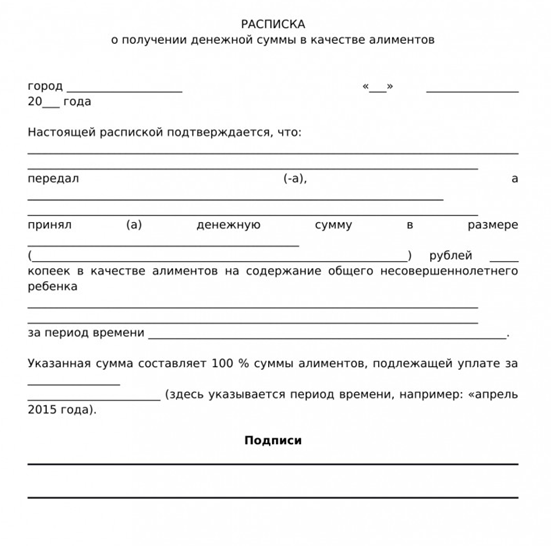 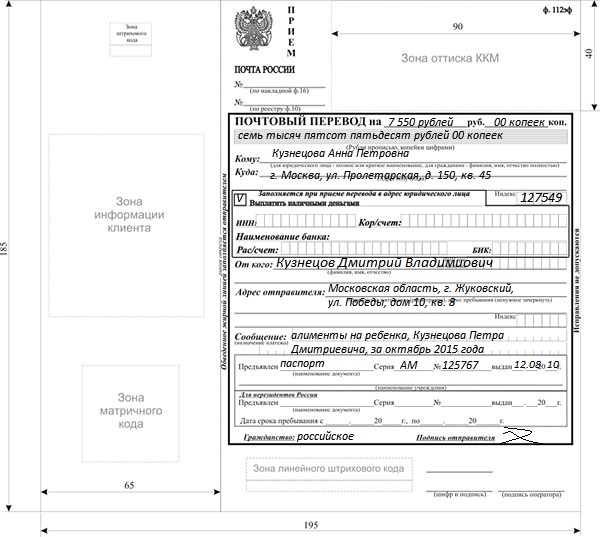 КНИЖНЫЙ  МАГАЗИН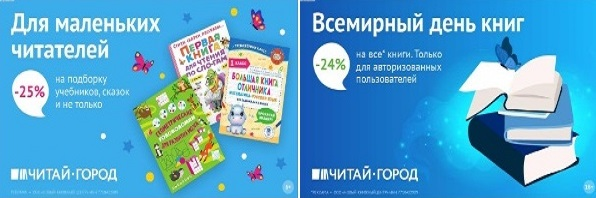 ТОВАРЫ для ХУДОЖНИКОВ и ДИЗАЙНЕРОВ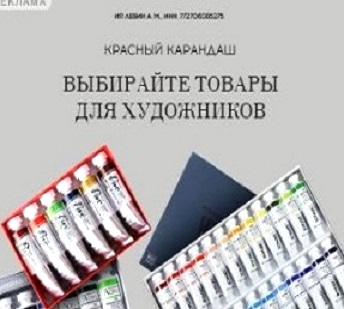 АУДИОЛЕКЦИИ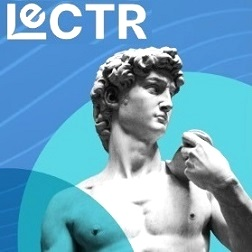 IT-специалисты: ПОВЫШЕНИЕ КВАЛИФИКАЦИИ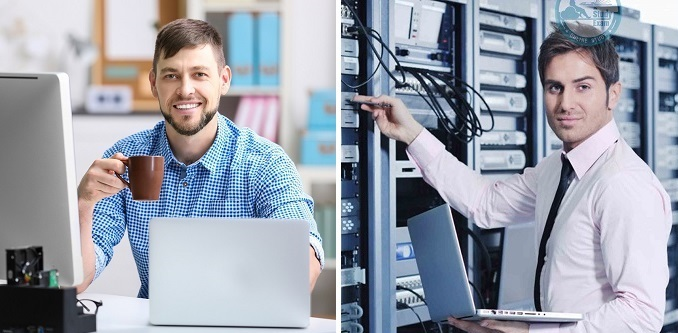 ФИТНЕС на ДОМУ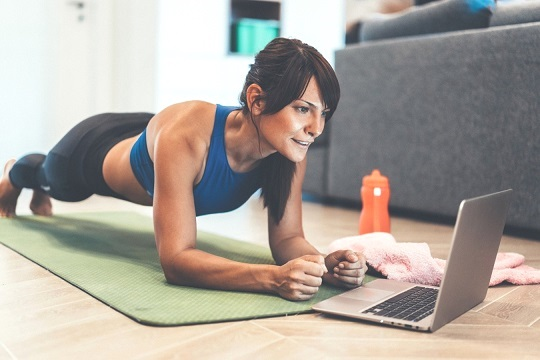 